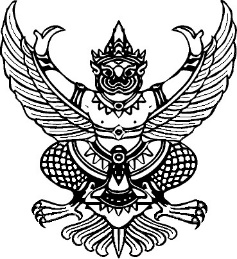 ประกาศองค์การบริหารส่วนตำบลท่าแยกเรื่อง ประกาศใช้คู่มือการปฏิบัติงานเพื่อป้องกันผลประโยชน์ทับซ้อนขององค์การบริหารส่วนตำบลท่าแยก*********		องค์กรปกครองส่วนท้องถิ่นในฐานะเป็นผู้ใช้อำนาจรัฐในการปกครองและบริหารจัดการ ในเขตพื้นที่รับผิดชอบ เป็นหน่วยงานที่มีหน้าที่ในการให้บริการสาธารณะด้านต่าง ๆ ซึ่งดำเนินการแก้ไขปัญหาต่าง ๆ ที่เกิดขึ้นให้แก่คนในท้องถิ่น เป็นองค์กรที่มีความใกล้ชิดกับประชาชน และมีความเข้าใจในสภาพและรับรู้ถึงสาเหตุของปัญหาที่เกิดขึ้นภายในท้องถิ่นดีกว่าหน่วยงานราชการส่วนกลาง ในการปฏิบัติงานและดำเนินการขององค์กรปกครองส่วนท้องถิ่นย่อมอาจส่งผลกระทบต่อชุมชนและประเทศชาติ ซึ่งอาจมีสาเหตุ  มาจากการปฏิบัติหน้าที่หรือละเว้นการปฏิบัติหน้าที่โดยมิชอบ หรือได้ใช้อำนาจในตำแหน่งหน้าที่เพื่อแสวงหาผลประโยชน์ที่มิควรได้โดยชอบด้วยกฎหมาย รวมทั้งปัญหาการทุจริต คอรัปชั่น อันเป็นปัญหาของสังคมไทย   ที่เกิดขึ้นมาเป็นเวลานาน ทั้งในเชิงขนาด และความสลับซับซ้อนของปัญหาทุจริตซึ่งทางคณะรักษาความสงบแห่งชาติ หรือ คสช. ได้มีคำสั่งที่ 69/2557 เรื่อง มาตรการป้องกันและแก้ไขปัญหาการทุจริตประพฤติมิชอบ โดยทุกส่วนราชการและหน่วยงานภาครัฐ กำหนดมาตรการหรือแนวทางแก้ไขปัญหาการทุจริตประพฤติมิชอบ โดยมุ่งเน้นการสร้างธรรมาภิบาลในการบริหารงาน และส่งเสริมการมีส่วนร่วมจากทุกส่วนในการตรวจสอบ เฝ้าระวัง เพื่อสกัดกั้นมิให้เกิดการทุจริตได้		องค์การบริหารส่วนตำบลท่าแยก อำเภอเมืองสระแก้ว จังหวัดสระแก้ว ได้ตระหนักถึงความสำคัญในการปฏิบัติงานและการดำเนินการขององค์กรปกครองส่วนท้องถิ่น การปฏิบัติหน้าที่หรือละเว้นการปฏิบัติหน้าที่โดยมิชอบ หรือได้ใช้อำนาจในตำแหน่งหน้าที่เพื่อแสวงหาผลประโยชน์ที่มิควรได้โดยชอบด้วยกฎหมาย จึงดำเนินการจัดทำคู่มือการปฏิบัติงานเพื่อป้องกันผลประโยชน์ทับซ้อนขององค์การบริหารส่วนตำบลท่าแยกขึ้น เพื่อเป็นแนวทางในการปฏิบัติงาน รายละเอียดตามเอกสารแนบท้ายประกาศนี้ 		จึงประกาศมาให้ทราบโดยทั่วกัน                                        ประกาศ ณ วันที่ 21 มิถุนายน  2562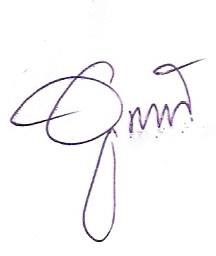 					       (นายชูชาติ  ดัดงาม) 				        นายกองค์การบริหารส่วนตำบลท่าแยก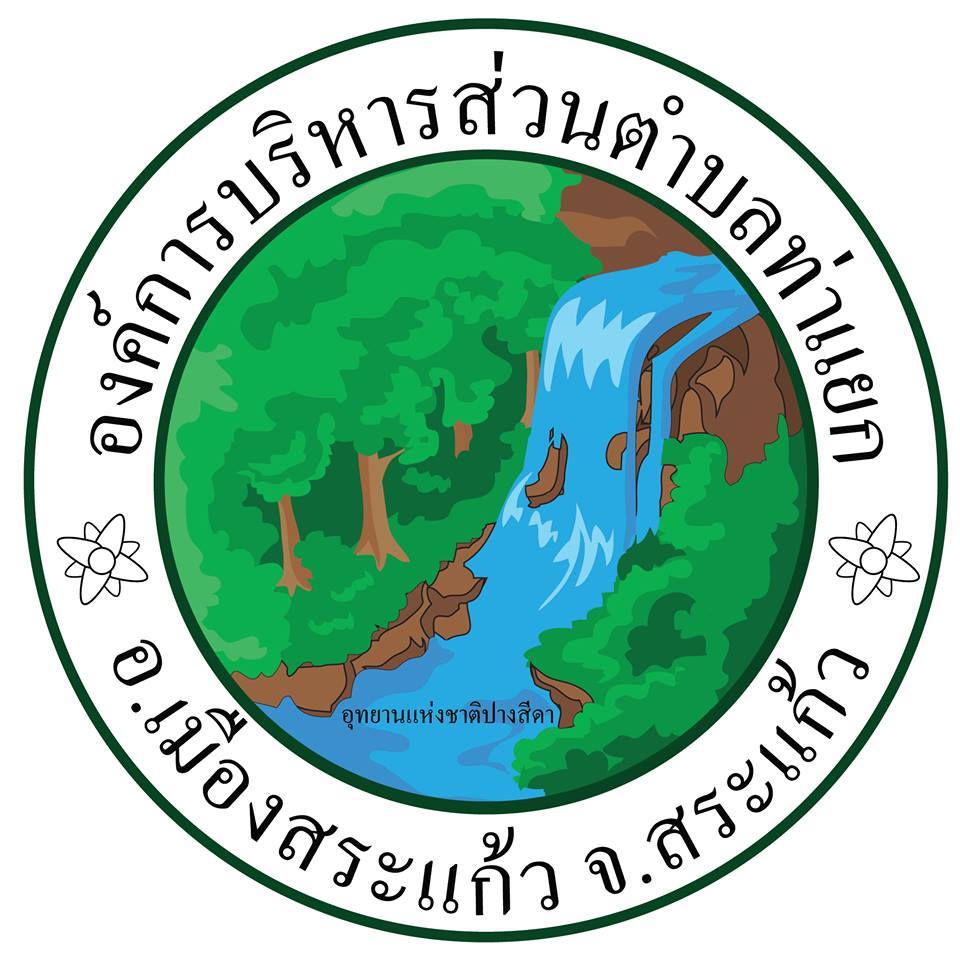 คู่มือการปฏิบัติงานเพื่อป้องกันผลประโยชน์ทับซ้อนองค์การบริหารส่วนตำบลท่าแยก สำนักงานปลัดองค์การบริหารส่วนตำบลท่าแยกอำเภอเมืองสระแก้ว จังหวัดสระแก้วคำนำ	องค์กรปกครองส่วนท้องถิ่นในฐานะเป็นผู้ใช้อำนาจรัฐในการปกครองและบริหารจัดการในเขตพื้นที่รับผิดชอบ เป็นหน่วยงานที่มีหน้าที่ในการให้บริการสาธารณะด้านต่างๆ ซึ่งดำเนินการแก้ไขปัญหาต่างๆที่เกิดขึ้นให้แก่คนในท้องถิ่นเป็นองค์กรที่มีความใกล้ชิดกับประชาชน และมีความเข้าใจในสภาพและรับรู้ถึงสาเหตุของปัญหาที่เกิดขึ้นภายในท้องถิ่นดีกว่าหน่วยงานราชการส่วนกลาง ในการปฏิบัติงานและดำเนินการขององค์กรปกครองส่วนท้องถิ่นย่อมอาจส่งผลกระทบต่อชุมชนและประเทศชาติ ซึ่งอาจมีสาเหตุมาจากการปฏิบัติหน้าที่หรือละเว้นการปฏิบัติหน้าที่โดยมิชอบ หรือได้ใช้อำนาจในตำแหน่งหน้าที่เพื่อแสวงหาผลประโยชน์ที่มิควรได้โดยชอบด้วยกฎหมาย รวมทั้งปัญหาการทุจริตคอรัปชั่นอันเป็นปัญหาของสังคมไทยที่เกิดขึ้นมาเป็นเวลานาน ทั้งในเชิงขนาด และความสลับซับซ้อนของปัญหาทุจริต ซึ่งทางคณะรักษาความสงบแห่งชาติ หรือ คสช. ได้มีคำสั่งที่ ๖๙/๒๕๕๗ เรื่อง มาตรการป้องกันและแก้ไขปัญหาการทุจริตประพฤติมิชอบ โดยทุกส่วนราชการและหน่วยงานภาครัฐ กำหนดมาตรการหรือแนวทางแก้ไขปัญหาการทุจริตประพฤติมิชอบ โดยมุ่งเน้นการสร้างธรรมาภิบาลในการบริหารงาน และส่งเสริมการมีส่วนร่วมจากทุกส่วนในการตรวจสอบ เฝ้าระวัง เพื่อสกัดกั้นเพื่อมิให้เกิดการทุจริตได้	องค์การบริหารส่วนตำบลท่าแยก ได้ตระหนักถึงความสำคัญในการปฏิบัติงานและการดำเนินการขององค์กรปกครองส่วนท้องถิ่น การปฏิบัติหน้าที่หรือละเว้นการปฏิบัติหน้าที่โดยมิชอบ หรือได้ใช้อำนาจในตำแหน่งหน้าที่เพื่อแสวงหาผลประโยชน์ที่มิควรได้โดยชอบด้วยกฎหมาย จึงดำเนินการจัดทำคู่มือการพัฒนาส่งเสริมการปฏิบัติงานเพื่อป้องกันผลประโยชน์ทับซ้อน ขององค์การบริหารส่วนตำบลท่าแยกเพื่อเป็นแนวทางในการปฏิบัติงานต่อไปองค์การบริหารส่วนตำบลท่าแยกสารบัญหน้าเกริ่นนำค่านิยมหลัก ๑๒ ประการหลักธรรมาภิบาลหลักปรัชญาเศรษฐกิจพอเพียงประมวลจริยธรรมองค์การบริหารส่วนตำบลท่าแยกข้อบังคับองค์การบริหารส่วนตำบลท่าแยก ว่าด้วยจรรยาข้าราชการองค์การบริหารส่วนตำบลท่าแยกมาตรฐานทางคุณธรรมจริยธรรม พนักงานส่วนตำบลและพนักงานจ้าง                                            ขององค์การบริหารส่วนตำบลท่าแยกประกาศเจตนารมณ์องค์การบริหารส่วนตำบลท่าแยก เป็นหน่วยงานในการต่อต้าน                           การทุจริตคอรัปชั่นความหมายผลประโยชน์ทับซ้อนบทที่ ๑ การบริหารจัดการผลประโยชน์ทับซ้อน 							- นิยามศัพท์และแนวคิดสำคัญ- หลัก ๔ ประการสำหรับการจัดการผลประโยชน์ทับซ้อน- แนวทางการจัดการผลประโยชน์ทับซ้อนบทที่ ๒ การเปิดเผยผลประโยชน์สาธารณะ- การเปิดเผยผลประโยชน์สาธารณะบทที่ ๓ การให้-การรับของขวัญและผลประโยชน์							- แนวพิจารณาในทางปฏิบัติบทสรุปกฎหมายที่เกี่ยวข้องภาคผนวกเกริ่นนำ		การมีผลประโยชน์ทับซ้อน ถือเป็นการทุจริตคอร์รัปชั่นประเภทหนึ่ง เพระเป็นการแสวงหาประโยชน์ส่วนบุคคลโดยการละเมิดต่อกฎหมาย หรือจริยธรรม ด้วยการใช้อำนาจในตำแหน่งหน้าที่ไปแทรกแซงการใช้ดุลพินิจในกระบวนการตัดสินใจชองเจ้าหน้าที่ของรัฐ จนทำให้เกิดการละทิ้งคุณธรรมในการปฏิบัติหน้าที่สาธารณะ ขาดความเป็นอิสระ  ความเป็นกลาง  และความเป็นธรรม  จนส่งผลกระทบต่อประโยชน์สาธารณะของส่วนรวม  และทำให้ผลประโยชน์หลักขององค์กร  หน่วยงาน  สถาบันและสังคมต้องสูญเสียไป  โดยผลประโยชน์สูญเสียไปอาจอยู่ในรูปของผลประโยชน์ทางการเงิน  คุณภาพให้บริการ  ความเป็นธรรมในสังคม  รวมถึงคุณค่าอื่นๆ  ตลอดจนโอกาสในอนาคตตั้งแต่ระดับองค์กรจนถึงระดับสังคม  ตัวอย่างเช่น  การที่เจ้าหน้าที่ของรัฐเรียกรับเงินหรือผลประโยชน์อื่นใดจากผู้ประกอบการ  เพื่อแลกเปลี่ยนกับการอนุมัติ  การออกใบอนุญาตประกอบกิจการใด ๆ  หรือแลกเปลี่ยนกับการละเว้น  การยกเว้น  หรือการจัดการประมูลทรัพย์สินของรัฐเพื่อประโยชน์ของเจ้าหน้าที่ของรัฐ  และพวกพ้อง ฯลฯ  เป็นต้น		อย่างไรก็ตาม ท่ามกลางผู้จงใจกระทำความผิดยังพบผู้กระทำความผิดโดยไม่เจตนา  หรือไม่มีความรู้ในเรื่องดังกล่าวอีกเป็นจำนวนมาก  จนนำไปสู่การถูกกล่าวหาร้องเรียนเรื่องการทุจริตหรือถูกลงโทษทางอาญา		ผลประโยชน์ทับซ้อน  หรือความขัดแย้งกันระหว่างผลประโยชน์ส่วนตนและผลประโยชน์ส่วนรวม  (Conflic of  interest : COI)  เป็นประเด็นปัญหาทางการบริหารภาครัฐในปัจจุบันที่เป็นบ่อเกิดของปัญหาการทุจริตประพฤติมิชอบในระดับที่รุนแรงขึ้น  และยังสะท้อนปัญหาการขาดหลักธรรมาภิบาลและเป็นอุปสรรคต่อการพัฒนาประเทศ  		องค์การบริหารส่วนตำบลท่าแยก ได้ตระหนักถึงความสำคัญการมีผลประโยชน์ทับซ้อนในการปฏิบัติราชการ  จึงได้นำนโยบายของรัฐบาลมาใช้เป็นแนวทางในการดำเนินงานดังนี้ค่านิยมหลัก  ๑๒ ประการ 		การสร้างค่านิยมหลักของคนไทย ตามนโยบายของคณะรักษาความสงบแห่งชาติ (คสช.)เพื่อสร้างสรรค์ประเทศไทยให้เข้มแข็ง โดยต้องสร้างคนในชาติ ให้มีค่านิยมไทย ๑๒ ประการมีความรักชาติ ศาสนา พระมหากษัตริย์ซื่อสัตย์ เสียสละ อดทนกตัญญูต่อพ่อแม่ ผู้ปกครอง ครูบาอาจารย์ใฝ่หาความรู้ หมั่นศึกษาเล่าเรียนทั้งทางตรงและทางอ้อมรักษาวัฒนธรรมประเพณีไทยมีศีลธรรม รักษาความสัตย์เข้าใจเรียนรู้การเป็นประชาธิปไตยมีระเบียบ วินัย เคารพกฎหมาย ผู้น้อยรู้จักการเคารพผู้ใหญ่มีสติรู้ตัว รู้คิด รู้ทำรู้จักดำรงตนอยู่โดยใช้หลักปรัชญาเศรษฐกิจพอเพียงมีความเข้มแข็งทั้งร่างกายและจิตใจ ไม่ยอมแพ้ต่ออำนาจฝ่ายต่ำคำนึงถึงผลประโยชน์ของส่วนรวมมากกว่าผลประโยชน์ส่วนตนหลักธรรมาภิบาล“หลักธรรมาภิบาล” หรืออาจเรียกได้ว่า “การบริหารกิจการบ้านเมืองที่ดี หลักธรรมรัฐ และบรรษัทภิบาล ฯลฯ” ซึ่งเรารู้จักกันในนาม “Good Governance” ที่หมายถึง การปกครองที่เป็นธรรม นั้นไม่ใช่แนวความคิดใหม่ที่เกิดขึ้นในสังคม แต่เป็นการสะสมความรู้ที่เป็นวัฒนธรรมในการอยู่ร่วมกันเป็นสังคมของมวลมนุษย์เป็นพันๆปี ซึ่งเป็นหลักการเพื่อการอยู่ร่วมกันในบ้านเมืองและสังคมอย่างมีความสงบสุขสามารถประสานประโยชน์และคลี่คลายปัญหาข้อขัดแย้งโดยสันติวิธีและพัฒนาสังคมให้มีความยั่งยืนองค์ประกอบของหลักธรรมาภิบาลหลักธรรมาภิบาลมีองค์ประกอบที่สำคัญ ๖ ประการดังนี้๑. หลักนิติธรรม คือ การตรากฎหมาย กฎ ระเบียบข้อบังคับและกติกาต่างๆ ให้ทันสมัยและเป็นธรรม ตลอดจนเป็นที่ยอมรับของสังคมและสมาชิก โดยมีการยินยอมพร้อมใจและถือปฏิบัติร่วมกันอย่างเสมอภาคและเป็นธรรม๒. หลักคุณธรรม คือ การยึดถือและเชื่อมั่นในความถูกต้องดีงาม โดยการรณรงค์เพื่อสร้างค่านิยมที่ดีงามให้ผู้ปฏิบัติงานในองค์การหรือสมาชิกของสังคมถือปฏิบัติ ได้แก่ ความซื่อสัตย์สุจริต ความเสียสละ ความอดทนขยันหมั่นเพียร ความมีระเบียบวินัย เป็นต้น๓. หลักความโปร่งใส คือ การทำให้สังคมไทยเป็นสังคมที่เปิดเผยข้อมูลข่าวสารอย่างตรงไปตรงมาและสามารถตรวจสอบความถูกต้องได้ โดยการปรับปรุงระบบและกลไกการทำงานขององค์กรให้มีความโปร่งใส มีการเปิดเผยข้อมูลข่าวสารหรือเปิดให้ประชาชนสามารถเข้าถึงข้อมูลข่าวสารได้สะดวกตลอดจนมีระบบหรือกระบวนการตรวจสอบและประเมินผลที่มีประสิทธิภาพ ซึ่งจะเป็นการสร้างความไว้วางใจซึ่งกันและกัน และช่วยให้การทำงานของภาครัฐและภาคเอกชนปลอดจากการทุจริตคอรัปชั่น๔. หลักความมีส่วนร่วม คือ การทำให้สังคมไทยเป็นสังคมที่ประชาชนมีส่วนร่วมรับรู้ และร่วมเสนอความเห็นในการตัดสินใจสำคัญๆของสังคม โดยเปิดโอกาสให้ประชาชนมีช่องทางในการเข้ามามีส่วนร่วมได้แก่ การแจ้งความเห็น การไต่สวนสาธารณะ การประชาพิจารณ์ การแสดงประชามติหรืออื่นๆ และขจัดการผูกขาดทั้งโดยภาครัฐหรือโดยภาคธุรกิจเอกชน ซึ่งจะช่วยให้เกิดความสามัคคีและความร่วมมือกันระหว่างภาครัฐและภาคธุรกิจเอกชน๕. หลักความรับผิดชอบ ผู้บริหาร พนักงานและลูกจ้างต้องตั้งใจปฏิบัติภารกิจตามหน้าที่อย่างดียิ่ง โดยมุ่งให้บริการแก่ผู้มารับบริการ เพื่ออำนวยความสะดวกต่างๆ มีความรับผิดชอบต่อความบกพร่องในหน้าที่การงานที่ตนรับผิดชอบอยู่ และพร้อมที่จะปรับปรุงแก้ไขได้ทันท่วงที๖. หลักความคุ้มค่า ผู้บริหารต้องตระหนักว่ามีทรัพยากรค่อนข้างจำกัด ดังนั้นในการบริหารจัดการจำเป็นจะต้องยึดหลักความประหยัดและความคุ้มค่า ซึ่งจำเป็นจะต้องตั้งจุดมุ่งหมายไปที่ผู้รับบริการหรือประชาชนด้วยหลักปรัชญาเศรษฐกิจพอเพียง 		 “เศรษฐกิจพอเพียง” เป็นปรัชญาที่พระบาทสมเด็จพระเจ้าอยู่หัวทรงมีพระราชดำรัสชี้แนะแนวทางการดำเนินชีวิตแก่ พสกนิกรชาวไทยมาโดยตลอดนานกว่า ๒๕ ปี ตั้งแต่ก่อนวิกฤติการณ์ทางเศรษฐกิจ และเมื่อภายหลังได้ทรงเน้นย้ำแนวทางการแก้ไขเพื่อให้รอดพ้น และสามารถดำรงอยู่ได้อย่างมั่นคงและยั่งยืนภายใต้กระแสโลกาภิวัตน์ และความเปลี่ยนแปลงต่าง ๆความพอประมาณ  หมายถึง  ความพอดีที่ไม่น้อยเกินไปและไม่มากเกิน   โดยไม่เบียดเบียนตนเองและผู้อื่น เช่น การผลิตและการบริโภคที่อยู่ในระดับพอประมาณ         		ความมีเหตุผล    หมายถึง  การตัดสินใจเกี่ยวกับระดับของความพอเพียงนั้น  จะต้องเป็นไปอย่างมีเหตุผล โดยพิจารณาจากปัจจัยที่เกี่ยวข้อง ตลอดจนคำนึงถึงผลที่คาดว่าจะเกิดขึ้นจากการกระทำนั้น ๆ อย่างรอบคอบ         		การมีภูมิคุ้มกันที่ดีในตัว  หมายถึง การเตรียมตัวให้พร้อมรับผลกระทบและการเปลี่ยนแปลงด้านต่าง ๆ ที่คาดว่าจะเกิดขึ้นในอนาคตทั้งใกล้และไกล		เงื่อนไข              	การตัดสินใจและการดำเนินกิจกรรมต่าง ๆ ให้อยู่ในระดับพอเพียง ต้องอาศัย ทั้งความรู้และคุณธรรมเป็นพื้นฐาน           	เงื่อนไขความรู้   ประกอบด้วย  ความรู้เกี่ยวกับวิชาการต่างๆ ที่เกี่ยวข้อง อย่างรอบด้าน  ความรอบคอบที่จะนำความรู้เหล่านั้นมาพิจารณา  ให้เชื่อมโยงกัน เพื่อประกอบการวางแผนและความระมัดระวังในขั้นปฏิบัติเงื่อนไขคุณธรรม  ที่จะต้องเสริมสร้าง ประกอบด้วยมีความตระหนัก ในคุณธรรม   มีความซื่อสัตย์สุจริต และมีความอดทน  มีความเพียร  ใช้สติ ปัญญาในการ ดำเนินชีวิตประมวลจริยธรรมขององค์การบริหารส่วนตำบลท่าแยก จึงได้กำหนดมาตรฐานจริยธรรมอันเป็นค่านิยมหลัก ดังเช่น		๑. ประมวลจริยธรรมของข้าราชการการเมืองท้องถิ่นฝ่ายบริหาร องค์การบริหารส่วนตำบลท่าแยก พ.ศ. ๒๕๕๓		ข้อ ๕ ข้าราชการการเมืองท้องถิ่น  มีหน้าที่ดำเนินการให้เป็นไปตามกฎหมาย เพื่อรักษาประโยชน์ส่วนรวม เป็นกลางทางการเมือง อำนวยความสะดวกและให้บริการประชาชนตามหลักธรรมมาภิบาล  โดยจะต้องยึดมั่นในมาตรฐานทางจริยธรรมอันเป็นค่านิยมหลัก ๙ ประการ ดังนี้๑) ยึดมั่นในคุณธรรมและจริยธรรม๒) การมีจิตสำนึกที่ดี ซื่อสัตย์ และรับผิดชอบ๓) การยึดถือประโยชน์ของประเทศชาติเหนือกว่าประโยชน์ส่วนตน และไม่มีผลประโยชน์ทับซ้อน๔) การยืนหยัดทำในสิ่งที่ถูกต้อง เป็นธรรม และถูกกฎหมาย๕) การให้บริการแก่ประชาชนด้วยความรวดเร็ว มีอัธยาศัย และไม่เลือกปฏิบัติ๖) การให้ข้อมูลข่าวสารแก่ประชาชนอย่างครบถ้วน ถูกต้อง และไม่บิดเบือนข้อเท็จจริง๗) การมุ่งผลสัมฤทธิ์ของงาน  รักษามาตรฐาน  มีคุณภาพ  โปร่งใส  และตรวจสอบได้๘) การยึดมั่นในระบอบประชาธิปไตยอันมีพระมหากษัตริย์ทรงเป็นประมุข๙) การยึดมั่นในหลักจรรยาวิชาชีพขององค์การ		๒. ประมวลจริยธรรมของข้าราชการการเมืองท้องถิ่นฝ่ายสภาท้องถิ่น องค์การบริหารส่วนตำบลท่าแยก พ.ศ. ๒๕๕๓		ข้อ ๕ ข้าราชการการเมืองท้องถิ่นมีหน้าที่ดำเนินการให้เป็นไปตามกฎหมาย เพื่อรักษาประโยชน์ส่วนรวม เป็นกลางทางการเมือง อำนวยความสะดวกและให้บริการประชาชนตามหลักธรรมาภิบาล  โดยจะต้องยึดมั่นในมาตรฐานทางจริยธรรมอันเป็นค่านิยมหลัก ๙ ประการ ดังนี้	๑) ยึดมั่นในคุณธรรมและจริยธรรม๒) การมีจิตสำนึกที่ดี ซื่อสัตย์ และรับผิดชอบ๓) การยึดถือประโยชน์ของประเทศชาติเหนือกว่าประโยชน์ส่วนตน และไม่มีผลประโยชน์ ทับซ้อน๔) การยืนหยัดทำในสิ่งที่ถูกต้อง เป็นธรรม และถูกกฎหมาย๕) การให้บริการแก่ประชาชนด้วยความรวดเร็ว มีอัธยาศัย และไม่เลือกปฏิบัติ๖) การให้ข้อมูลข่าวสารแก่ประชาชนอย่างครบถ้วน ถูกต้อง และไม่บิดเบือนข้อเท็จจริง๗) การมุ่งผลสัมฤทธิ์ของงาน รักษามาตรฐาน มีคุณภาพ โปร่งใส และตรวจสอบได้๘) การยึดมั่นในระบอบประชาธิปไตยอันมีพระมหากษัตริย์ทรงเป็นประมุข๙) การยึดมั่นในหลักจรรยาวิชาชีพขององค์การ๓. ประมวลจริยธรรมของข้าราชการ  องค์การบริหารส่วนตำบลท่าแยก พ.ศ. ๒๕๕3	ข้อ ๓  ข้าราชการขององค์การบริหารส่วนตำบลท่าแยกทุกคน มีหน้าที่ดำเนินการให้เป็นไปตามกฎหมาย  เพื่อรักษาประโยชน์ส่วนรวม เป็นกลางทางการเมือง อำนวยความสะดวกและให้บริการแก่ประชาชนตามหลักธรรมาภิบาล โดยจะต้องยึดมั่นในค่านิยมหลัก ๑o ประการดังนี้๑) การยึดมั่นในระบอบประชาธิปไตยอันมีพระมหากษัตริย์ทรงเป็นประมุข๒) ยึดมั่นในคุณธรรมและจริยธรรม	๓) การมีจิตสำนึกที่ดี ซื่อสัตย์ และรับผิดชอบ๔) การยึดถือประโยชน์ของประเทศชาติเหนือกว่าประโยชน์ส่วนตน และไม่มีผลประโยชน์ ทับซ้อน๕) การยืนหยัดทำในสิ่งที่ถูกต้อง เป็นธรรม และถูกกฎหมาย๖) การให้บริการแก่ประชาชนด้วยความรวดเร็ว มีอัธยาศัย และไม่เลือกปฏิบัติ๗) การให้ข้อมูลข่าวสารแก่ประชาชนอย่างครบถ้วน ถูกต้อง และไม่บิดเบือนข้อเท็จจริง๘) การมุ่งผลสัมฤทธิ์ของงาน รักษามาตรฐาน มีคุณภาพ โปร่งใส และตรวจสอบได้๙) การยึดมั่นในหลักจรรยาวิชาชีพขององค์กร๑o) การสร้างจิตสำนึกให้ประชาชนในท้องถิ่นประพฤติตนเป็นพลเมืองที่ดี ร่วมกัน พัฒนาชุมชนให้น่าอยู่คู่คุณธรรมและดูแลสภาพสิ่งแวดล้อมให้สอดคล้องรัฐธรรมนูญฉบับปัจจุบันข้อบังคับองค์การบริหารส่วนตำบลท่าแยก ว่าด้วยจรรยาข้าราชการองค์การบริหารส่วนตำบลท่าแยกองค์การบริหารส่วนตำบลท่าแยก ในฐานะเป็นองค์กรที่ใกล้ชิดกับประชาชนมากที่สุดโดยมีหน้าที่ในการจัดทำแผนพัฒนาท้องถิ่นการดำเนินการด้านการเงิน การคลังงบประมาณการพัสดุการจัดเก็บรายได้ การพัฒนาระบบข้อมูลสารสนเทศเพื่อการบริหารงานพัฒนาโครงสร้างพื้นฐานของชุมชนวางมาตรฐานการดำเนินงานจัดการบริการสาธารณะการศึกษาของท้องถิ่นการบริหารงานบุคคลและพัฒนาบุคลากรรวมทั้งส่งเสริมให้ประชาชนได้มีส่วนร่วมในการบริหารงานและตรวจสอบการดำเนินงานขององค์กรปกครองส่วนท้องถิ่นฉะนั้นเพื่อเป็นการสร้างจิตสำนึกของข้าราชการให้สามารถปฏิบัติหน้าที่อย่างมีประสิทธิภาพ ประสิทธิผลมีความโปร่งใสและเป็นธรรมจึงสมควรให้มีข้อบังคับว่าด้วยจรรยาข้าราชการองค์การบริหารส่วนตำบลท่าแยกองค์การบริหารส่วนตำบลท่าแยก จึงได้กำหนดข้อบังคับจรรยาข้าราชการองค์การบริหารส่วนตำบลท่าแยก เพื่อเป็นกรอบมาตรฐานในการประพฤติปฏิบัติตนของข้าราชการลูกจ้างและพนักงานจ้างให้มีความรับผิดชอบในการปฏิบัติหน้าที่ด้วยความเป็นธรรมธำรงไว้ซึ่งศักดิ์ศรีและเกียรติภูมิของข้าราชการอันจะทำให้ได้รับการยอมรับเชื่อถือและศรัทธาจากประชาชนทั่วไปไว้ดังนี้ข้อ ๑ ความซื่อสัตย์และรับผิดชอบ๑.๑ ปฏิบัติหน้าที่ด้วยความซื่อสัตย์สุจริต๑.๒ ใช้ทรัพยากรขององค์กรอย่างประหยัดและโปร่งใสเพื่อให้เกิดประโยชน์สูงสุดแก่ราชการ๑.๓ ปฏิบัติหน้าที่อย่างเต็มกำลังความรู้ความสามารถโดยคำนึงถึงประโยชน์ของทางราชการเป็นสำคัญ๑.๔ รับผิดชอบต่อผลการกระทำของตนเองและมุ่งมั่นแก้ไขเมื่อเกิดข้อผิดพลาดข้อ ๒ การมีจิตสำนึกมุ่งบริการและให้คำปรึกษา๒.๑ ให้บริการแก่ส่วนราชการองค์กรปกครองส่วนท้องถิ่นและประชาชนอย่างเท่าเทียมกันด้วยความเต็มใจ๒.๒ ให้คำปรึกษาแนะนำแก่องค์กรปกครองส่วนท้องถิ่นได้อย่างถูกต้องรวดเร็วและครบถ้วนข้อ ๓ การมุ่งผลสัมฤทธิ์ของงาน๓.๑ ปฏิบัติหน้าที่โดยมุ่งประสิทธิภาพ ประสิทธิผลของงานเพื่อให้เกิดผลดีและเป็นประโยชน์ต่อส่วนรวม๓.๒ ขยันอุทิศตนและมุ่งมั่นในการปฏิบัติหน้าที่ให้สำเร็จตามเป้าหมาย๓.๓ ปฏิบัติหน้าที่ด้วยความสามัคคีมีน้ำใจเพื่อให้บรรลุภารกิจของหน่วยงาน๓.๔ พัฒนาตนเองอย่างต่อเนื่องข้อ ๔ การปฏิบัติหน้าที่อย่างเป็นธรรม๔.๑ ตัดสินใจบนหลักการข้อเท็จจริงเหตุผลเพื่อความยุติธรรม๔.๒ ไม่มีอคติในการปฏิบัติหน้าที่ข้อ ๕ การดำรงชีวิตตามหลักเศรษฐกิจพอเพียง๕.๑ วางแผนการดำรงชีวิตอย่างมีเป้าหมายพร้อมที่จะเผชิญต่อการเปลี่ยนแปลง๕.๒ ใช้จ่ายอย่างคุ้มค่ามีเหตุผลและไม่ฟุ่มเฟือยเกินฐานะของตนเอง๕.๓ ปฏิบัติตามหลักศาสนารู้จักพึ่งตนเองและลดละเลิกอบายมุขข้อ ๖ การยึดมั่นและยืนหยัดในสิ่งที่ถูกต้อง๖.๑ ยึดมั่นในผลประโยชน์ส่วนรวมเหนือผลประโยชน์ส่วนตน๖.๒ กล้าหาญและยืนหยัดในสิ่งที่ถูกต้อง๖.๓ ปฏิบัติตนตามหลักคุณธรรมจริยธรรมเพื่อเป็นแบบอย่างที่ดีแก่เพื่อนข้าราชการข้อ ๗ ความโปร่งใสและสามารถตรวจสอบได้๗.๑ เปิดเผยข้อมูลข่าวสารภายในขอบเขตของกฎหมาย๗.๒ พร้อมรับการตรวจสอบและรับผิดชอบต่อผลของการตรวจสอบมาตรฐานทางคุณธรรมจริยธรรม พนักงานส่วนตำบลและพนักงานจ้างขององค์การบริหารส่วนตำบลท่าแยก		อนุสนธิสัญญาทางคณะกรรมการมาตรฐานการบริหารงานบุคคลส่วนท้องถิ่น (ก.ถ.) ได้กำหนดมาตรฐานทางคุณธรรมจริยธรรมของข้าราชการ พนักงานส่วนตำบล และพนักงานจ้างขององค์กรปกครองส่วนท้องถิ่น  ซึ่งได้ประมวลขึ้นจากข้อเสนอแนะของผู้บริหารท้องถิ่น  สมาชิกสภาท้องถิ่น  ข้าราชการหรือพนักงานส่วนท้องถิ่น  โดยมีวัตถุประสงค์เพื่อใช้เป็นหลักการและแนวทางปฏิบัติให้ข้าราชการหรือพนักงานส่วนท้องถิ่น  โดยทั่วไปใช้ยึดถือปฏิบัติเป็นเครื่องกำกับความประพฤติ ดังนี้พึงดำรงตนให้ตั้งมั่นอยู่ในศีลธรรม  ปฏิบัติหน้าที่ด้วยความซื่อสัตย์ สุจริต เสียสละ และมีความรับผิดชอบพึงปฏิบัติหน้าที่อย่างเปิดเผย โปร่งใส พร้อมให้ตรวจสอบพึงให้บริการด้วยความเสมอภาค สะดวก รวดเร็ว มีอัธยาศัยไมตรี โดยยึดประโยชน์ของประชาชนเป็นหลักพึงปฏิบัติหน้าที่โดยยึดผลสัมฤทธิ์ของงานอย่างคุ้มค่าพึงพัฒนาทักษะ ความรู้ ความสามารถ และตนเองให้ทันสมัยอยู่เสมอพึงมีจรรยาบรรณต่อตนเองพึงมีจรรยาบรรณต่อหน่วยงานพึงมีจรรยาบรรณต่อผู้บังคับบัญชา ผู้อยู่ใต้บังคับบัญชาและผู้ร่วมงานพึงมีจรรยาบรรณต่อประชาชนและสังคมประกาศเจตนารมณ์องค์การบริหารส่วนตำบลท่าแยก เป็นหน่วยงานในการต่อต้านการทุจริตคอรัปชั่น		เนื่องด้วยองค์การบริหารส่วนตำบลท่าแยก เป็นหน่วยงานที่รับใช้และให้บริการประชาชนอย่างใกล้ชิด  ซึ่งในการดำเนินงานขององค์การบริหารส่วนตำบลท่าแยกได้คำนึงถึงความต้องการและประโยชน์สูงสุดของประชาชนเป็นหลัก 		องค์การบริหารส่วนตำบลท่าแยก  ได้เล็งเห็นความสำคัญของปัญหาทุจริตคอรัปชั่นซึ่งเป็นปัญหาที่ทำให้เกิดผลกระทบและความเสียหายต่อพี่น้องประชาชนทั้งทางอ้อมและทางตรง  ทำให้ผลประโยชน์ไม่ตกถึงมือประชาชนอย่างแท้จริง  องค์การบริหารส่วนตำบลท่าแยกจึงมีเจตนารมณ์ร่วมกันในการดำเนินงานให้เกิดความโปร่งใส  เป็นธรรม  และสามารถตรวจสอบได้เพื่อให้องค์กรเป็นหน่วยงานในการต้านการทุจริตคอรัปชั่น  โดยให้เจ้าหน้าที่ทุกคนถือปฏิบัติ  ดังนี้ไม่ยักยอก  เบียดบังเวลา  และทรัพย์สินราชการไม่เรียก  ไม่รับ  ไม่เสนอสิ่งใดเพื่อประโยชน์มิชอบไม่ใช้อำนาจหน้าที่เพื่อประโยชน์ตนหรือพวกพ้องปฏิบัติหน้าที่ด้วยความโปร่งใส เสมอภาค  กล้ายืนหยัดในสิ่งที่ถูกต้องเปิดเผยต่อสาธารณะเมื่อพบเหตุคอร์รัปชั่นร่วมปกป้อง  คุ้มครอง  ผู้ต่อต้านคอร์รัปชั่นพร้อมรับการตรวจสอบจากทุกภาคส่วน		ในคู่มือเล่มนี้  จะสะท้อนหลักการและแนวคิดที่เป็นสากลพร้อมข้อเสนอแนะทางการประยุกต์ใช้เพื่อการป้องกันเรื่องผลประโยชน์ทับซ้อน  โดยมีสาระสำคัญเป็นเป็น ๓  บท  ได้แก่บทที่ ๑  การบริหารจัดการผลประโยชน์ทับซ้อนบทที่ ๒  การเปิดเผยผลประโยชน์สาธารณะบทที่ ๓  การให้ – รับของขวัญและประโยชน์อื่นใดความหมายผลประโยชน์ทับซ้อน		คำว่า  Conflict  of  Interests  มีการใช้คำภาษาไทยไว้หลายคำ  เช่น  “ผลประโยชน์ทับซ้อน”  “ผลประโยชน์ขัดกัน”  “ผลประโยชน์ขัดแย้ง”  หรือ  “การขัดกันแห่งผลประโยชน์”  ถ้อยคำเหล่านี้ถือเป็นรูปแบบหนึ่งของการแสวงหาประโยชน์โดยมิชอบ  อันเป็นการกระทำที่ขัดต่อหลักคุณธรรม  จริยธรรม  และหลักการบริหารกิจการบ้านเมืองที่ดี  (Governance)  โดยทั่วไปเรื่องผลประโยชน์ทับซ้อน  จึงหมายถึงความทับซ้อนระหว่างผลประโยชน์ส่วนตน  และผลประโยชน์สาธารณะที่มีผลต่อการปฏิบัติหน้าที่ของเจ้าหน้าที่ของรัฐ  กล่าวทั้งเป็นสถานการณ์ที่เจ้าหน้าที่ของรัฐมีผลประโยชน์ส่วนตนอยู่และได้ใช้อิทธิพลตามอำนาจหน้าที่และความรับผิดชอบเพื่อให้เกิดประโยชน์ส่วนตัว  โดยก่อให้เกิดผลเสียต่อผลประโยชน์ส่วนรวม  มีหลากหลายรูปแบบไม่จำกัดอยู่ในรูปแบบของตัวเงิน  หรือทรัพย์สินเท่านั้น  แต่รวมถึงผลประโยชน์อื่นๆ ที่ไม่ใช่ในรูปตัวเงินหรือทรัพย์สินมีลักษณะ ๗  ประการ  ดังนี้		๑. หาผลประโยชน์ให้ตนเอง  คือ  การใช้อำนาจหน้าที่เพื่อตนเอง  เช่น  ข้าราชการใช้อำนาจหน้าที่ให้บริษัทตัวเองได้งานรับเหมาจากรัฐ  หรือฝากลูกหลานเข้าทำงาน  เป็นต้น		๒. รับผลประโยชน์  คือ  การรับสินบนหรือรับของขวัญ  เช่น  เป็นเจ้าพนักงานสรรพากรแล้วรับเงินจากผู้มาเสียภาษี  หรือเป็นเจ้าหน้าที่จัดซื้อแล้วรับไม้กอล์ฟเป็นของกำนัลจากร้านค้า  เป็นต้น		๓. ใช้อิทธิพล  เป็นการเรียกผลตอบแทนในการใช้อิทธิพลในตำแหน่งหน้าที่ ส่งผลที่เป็นคุณแก่ฝ่ายใดฝ่ายหนึ่งอย่างไม่เป็นธรรม		๔. ใช้ทรัพย์สินของทางราชการเพื่อประโยชน์ส่วนตน เช่น การใช้รถยนต์ หรือคอมพิวเตอร์ราชการทำงานส่วนตัว  เป็นต้น		๕. ใช้ข้อมูลลับของทางราชการ เช่น รู้ว่าราชการจะตัดถนน จึงรีบไปซื้อที่ดินในบริเวณดังกล่าวดักหน้าไว้ก่อน เป็นต้น		๖. รับงานนอก ได้แก่ การเปิดบริษัททำธุรกิจซ้อนกับหน่วยงานที่ตนเองทำงานอยู่ เช่น เป็นนักบัญชี แต่รับงานส่วนตัวจนไม่มีเวลาทำงานบัญชีในหน้าที่ให้กับหน่วยงาน  เป็นต้น		๗. ทำงานหลังออกจากตำแหน่ง  คือการไปทำงานให้กับผู้อื่นหลังออกจากที่ทำทำงานเดิม  โดยใช้ความรู้หรืออิทธิพลจากที่เดิมมาชิงงาน  หรือเอาประโยชน์โดยไม่เป็นธรรม  เช่น  เอาความรู้ในนโยบายและแผนของธนาคารประเทศไทยไปช่วยธนาคารเอกชนอื่น ๆ  หลังจากเกษียณ  เป็นต้นบทที่ ๑ การบริหารจัดการผลประโยชน์ทับซ้อนการบริหารจัดการผลประโยชน์ทับซ้อนผลประโยชน์ทับซ้อนหรือความขัดแย้งกันระหว่างผลประโยชน์ส่วนตนและผลประโยชน์ส่วนรวม (Conflic of interest : COI) เป็นประเด็นปัญหาทางการบริหารภาครัฐในปัจจุบันที่เป็นบ่อเกิดของปัญหาการทุจริตประพฤติมิชอบในระดับที่รุนแรงขึ้นและยังสะท้อนปัญหาการขาดหลักธรรมาภิบาลและเป็นอุปสรรคต่อการพัฒนาประเทศประมวลจริยธรรมในการป้องกันหาผลประโยชน์ทับซ้อนในการปฏิบัติราชการหลายประการ  ดังปรากฏในประมวลจริยธรรมของข้าราชการการเมืองท้องถิ่นฝ่ายบริหารพ.ศ.๒๕๕๓ ได้กำหนดมาตรฐานจริยธรรม หมวด ๒  มาตรฐานจริยธรรม  ส่วนที่ ๑ มาตรฐานจริยธรรมอันเป็นค่านิยมหลัก  ข้อ ๕  ประมวลจริยธรรมของข้าราชการการเมืองท้องถิ่นฝ่ายสภาท้องถิ่น พ.ศ. ๒๕๕๓  ได้กำหนดมาตรฐานจริยธรรม  หมวด ๒ มาตรฐานจริยธรรม  ส่วนที่ ๑ มาตรฐานจริยธรรมอันเป็นค่านิยมหลัก  ข้อ ๕  และประมวลจริยธรรมของข้าราชการองค์การบริหารส่วนตำบลท่าแยกได้กำหนดมาตรฐานทางจริยธรรมของข้าราชการ หมวด ๒ มาตรฐานจริยธรรม ส่วนที่ ๑  มาตรฐานจริยธรรมอันเป็นค่านิยมหลัก  ข้อ ๓สำหรับในบทนี้จะได้สะท้อนหลักการและแนวคิดที่เป็นสากลพร้อมข้อเสนอแนะแนวทางการประยุกต์ใช้เพื่อการบริหารจัดการผลประโยชน์ทับซ้อนโดยมีสาระสำคัญเป็น๓หัวข้อใหญ่คือ๑. การบริหารจัดการผลประโยชน์ทับซ้อน๒. การเปิดเผยผลประโยชน์สาธารณะ๓. การให้-รับของขวัญและผลประโยชน์การบริหารผลประโยชน์ทับซ้อนหลักสำคัญของการจัดการผลประโยชน์ทับซ้อนมีดังนี้• ชุมชนคาดหวังให้เจ้าหน้าที่ปฏิบัติงานอย่างเป็นธรรมโดยให้ผลประโยชน์สาธารณะมีความสำคัญอันดับต้น• ความซื่อตรงต่อหน้าที่ของเจ้าหน้าที่ยังเป็นรากฐานของหลักนิติธรรม (ประชาชนทุกคนเสมอภาคภายใต้กฎหมายและต้องได้รับการปฏิบัติที่เป็นธรรม)• ถ้าไม่จัดการผลประโยชน์ทับซ้อนอย่างมีประสิทธิภาพเจ้าหน้าที่ก็จะละเลยประโยชน์สาธารณะและให้ความสำคัญกับประโยชน์ส่วนตนหรือของคนบางกลุ่มแทนซึ่งจะมีผลต่อการปฏิบัติงานและอาจนำไปสู่การประพฤติมิชอบในที่สุด• ผลประโยชน์ทับซ้อนไม่ได้ผิดในตัวมันเองเนื่องจากเจ้าหน้าที่ก็มีชีวิตส่วนตนมีบางครั้งที่ผลประโยชน์ส่วนตนจะมาขัดแย้งกับการทำหน้าที่แต่ประเด็นคือต้องเปิดเผยผลประโยชน์ทับซ้อนที่มี• หน่วยงานภาครัฐต้องจัดการผลประโยชน์ทับซ้อนอย่างโปร่งใสและพร้อมรับผิดชอบ มิฉะนั้นจะบั่นทอนความเชื่อมั่นของประชาชนต่อการปฏิบัติหน้าที่ของหน่วยงาน• ปัจจุบันขอบเขตของผลประโยชน์ทับซ้อนขยายมากกว่าเดิม เนื่องจากมีการร่วมมือระหว่างภาครัฐและเอกชนรวมถึงระหว่างหน่วยงานภาครัฐทำให้มีความสัมพันธ์ซับซ้อน/ซ้อนทับมากขึ้น• หน่วยงานควรตระหนักว่าผลประโยชน์ทับซ้อนจะเกิดขึ้นในการทำงานและต้องพัฒนาวัฒนธรรมองค์กรที่ส่งเสริมการระบุและเปิดเผยผลประโยชน์ทับซ้อน• หน่วยงานต้องขจัดความเข้าใจผิดที่ว่าผลประโยชน์ทับซ้อนเป็นเรื่องผิดในตัวมันเอง มิฉะนั้นคนก็จะพยายามปกปิด• ผลประโยชน์ทับซ้อนจะเป็นสิ่งผิดก็ต่อเมื่อมีอิทธิพลต่อการทำงานหรือการตัดสินใจกรณีนี้เรียกว่ามีการใช้หน้าที่ในทางมิชอบหรือแม้แต่การฉ้อราษฎร์บังหลวง• การจัดการผลประโยชน์ทับซ้อนสร้างประโยชน์มากมายแก่หน่วยงานเนื่องจาก- ลดการทุจริตประพฤติมิชอบ- สามารถแก้ข้อกล่าวหาเรื่องความลำเอียงได้ง่าย- แสดงความยึดมั่นในหลักธรรมมาภิบาล- ประชาชนเชื่อมั่นว่าหน่วยงานปฏิบัติหน้าที่อย่างเป็นธรรมและไม่มีผลประโยชน์แอบแฝงนิยามศัพท์และแนวคิดสำคัญ• ผลประโยชน์ส่วนตน (private interest) – “ผลประโยชน์” คือสิ่งใดๆที่มีผลต่อบุคคล/กลุ่มไม่ว่าในทางบวกหรือลบ “ผลประโยชน์ส่วนตน” ไม่ได้ครอบคลุมเพียงผลประโยชน์ด้านการงานหรือธุรกิจของเจ้าหน้าที่แต่รวมถึงคนที่ติดต่อสัมพันธ์ด้วยเช่นเพื่อนญาติคู่แข่งศัตรูเมื่อใดเจ้าหน้าที่ประสงค์จะให้คนเหล่านี้ได้หรือเสียประโยชน์เมื่อนั้นก็ถือว่ามีเรื่องผลประโยชน์ส่วนตนมาเกี่ยวข้องผลประโยชน์ส่วนตนมี๒ประเภทคือที่เกี่ยวกับเงิน (pecuniary) และที่ไม่เกี่ยวกับเงิน(non-pecuniary)- ผลประโยชน์ส่วนตนที่เกี่ยวกับเงินไม่ได้เกี่ยวกับการได้มาซึ่งเงินทองเท่านั้น แต่ยังเกี่ยวกับการเพิ่มพูนประโยชน์หรือปกป้องการสูญเสียของสิ่งที่มีอยู่แล้ว เช่นที่ดินหุ้นตำแหน่งในบริษัทที่รับงานจากหน่วยงานรวมถึงการได้มาซึ่งผลประโยชน์อื่นๆที่ไม่ได้อยู่ในรูปตัวเงิน เช่นสัมปทานส่วนลดของขวัญหรือของที่แสดงน้ำใจไมตรีอื่นๆ- ผลประโยชน์ที่ไม่เกี่ยวกับเงินเกิดจากความสัมพันธ์ระหว่างบุคคลครอบครัวหรือกิจกรรมทางสังคมวัฒนธรรมอื่นๆ เช่นสถาบันการศึกษาสมาคมลัทธิแนวคิดมักอยู่ในรูปความลำเอียง/อคติ/เลือกที่รักมักที่ชังและมีข้อสังเกตว่าแม้แต่ความเชื่อ/ความคิดเห็นส่วนตัวก็จัดอยู่ในประเภทนี้•หน้าที่สาธารณะ (public duty) – หน้าที่สาธารณะของผู้ที่ทำงานให้ภาครัฐคือการให้ความสำคัญอันดับต้นแก่ประโยชน์สาธารณะ (public interest) คนเหล่านี้ไม่จำกัดเฉพาะเจ้าหน้าที่ของรัฐทั้งระดับท้องถิ่นและระดับประเทศเท่านั้นแต่ยังรวมถึงคนอื่นๆที่ทำงานให้ภาครัฐเช่นที่ปรึกษาอาสาสมัคร•ผลประโยชน์สาธารณะ คือประโยชน์ของชุมชนโดยรวม ไม่ใช่ผลรวมของผลประโยชน์ของปัจเจกบุคคลและไม่ใช่ผลประโยชน์ของกลุ่มคน การระบุผลประโยชน์สาธารณะไม่ใช่เรื่องง่ายแต่ในเบื้องต้นเจ้าหน้าที่ภาครัฐสามารถให้ความสำคัญอันดับต้นแก่สิ่งนี้โดย- ทำงานตามหน้าที่อย่างเต็มที่และมีประสิทธิภาพ- ทำงานตามหน้าที่ตามกรอบและมาตรฐานทางจริยธรรม- ระบุผลประโยชน์ทับซ้อนที่ตนเองมีหรืออาจจะมีและจัดการอย่างมีประสิทธิภาพ- ให้ความสำคัญอันดับต้นแก่ผลประโยชน์สาธารณะมีความคาดหวังว่าเจ้าหน้าที่ต้องจำกัดขอบเขตที่ประโยชน์ส่วนตนจะมามีผลต่อความเป็นกลางในการทำหน้าที่- หลีกเลี่ยงการตัดสินใจหรือการทำหน้าที่ที่มีผลประโยชน์ทับซ้อน- หลีกเลี่ยงการกระทำ/กิจกรรมส่วนตนที่อาจทำให้คนเห็นว่าได้ประโยชน์จากข้อมูลภายใน- หลีกเลี่ยงการใช้ตำแหน่งหน้าที่หรือทรัพยากรของหน่วยงานเพื่อประโยชน์ส่วนตน- ป้องกันข้อครหาว่าได้รับผลประโยชน์ที่ไม่สมควรจากการใช้อำนาจหน้าที่- ไม่ใช้ประโยชน์จากตำแหน่งหรือข้อมูลภายในที่ได้ขณะอยู่ในตำแหน่งขณะที่ไปหาตำแหน่งงานใหม่•ผลประโยชน์ทับซ้อน (Conflict of Interests) องค์กรสากลคือ Organization forEconomic Cooperation and Development (OECD) นิยามว่าเป็นความทับซ้อนระหว่างผลประโยชน์ส่วนตนและผลประโยชน์สาธารณะที่มีผลต่อการปฏิบัติหน้าที่ของเจ้าหน้าที่ภาครัฐดังนี้ผลประโยชน์ทับซ้อนมี ๓ ประเภทคือ- ผลประโยชน์ทับซ้อนที่เกิดขึ้นจริง (actual) มีความทับซ้อนระหว่างผลประโยชน์ส่วนตนและสาธารณะเกิดขึ้น- ผลประโยชน์ทับซ้อนที่เห็น (perceived & apparent) เป็นผลประโยชน์ทับซ้อนที่คนเห็นว่ามี แต่จริงๆอาจไม่มีก็ได้ถ้าจัดการผลประโยชน์ทับซ้อนประเภทนี้อย่างขาดประสิทธิภาพ ก็อาจนำมาซึ่งผลเสียไม่น้อยกว่าการจัดการผลประโยชน์ทับซ้อนที่เกิดขึ้นจริง ข้อนี้แสดงว่าเจ้าหน้าที่ไม่เพียงแต่จะต้องประพฤติตนอย่างมีจริยธรรมเท่านั้นแต่ต้องทำให้คนอื่นๆรับรู้ และเห็นด้วยว่าไม่ได้รับประโยชน์เช่นนั้นจริง- ผลประโยชน์ทับซ้อนที่เป็นไปได้ (potential) ผลประโยชน์ส่วนตนที่มีในปัจจุบันอาจจะทับซ้อนกับผลประโยชน์สาธารณะได้ในอนาคต•หน้าที่ทับซ้อน (conflict of duty) หรือผลประโยชน์เบียดซ้อนกัน (competinginterests) มี ๒ ประเภท- ประเภทแรก เกิดจากการที่เจ้าหน้าที่มีบทบาทหน้าที่มากกว่าหนึ่ง เช่น เป็นเจ้าหน้าที่ในหน่วยงานและเป็นคณะกรรมการด้านระเบียบวินัยประจำหน่วยงานด้วย ปัญหาจะเกิดเมื่อไม่สามารถแยกแยะบทบาทหน้าที่ทั้งสองออกจากกันได้ อาจทำให้ทำงานไม่มีประสิทธิภาพหรือแม้กระทั่งเกิดความผิดพลาดหรือผิดกฎหมาย ปกติหน่วยงานมักมีกลไกป้องกันปัญหานี้โดยแยกแยะบทบาทหน้าที่ต่างๆให้ชัดเจน แต่ก็ยังมีปัญหาได้โดยเฉพาะอย่างยิ่งในหน่วยงานที่มีกำลังคนน้อย หรือมีเจ้าหน้าที่บางคนเท่านั้นที่สามารถทำงานบางอย่างที่คนอื่นๆทำไม่ได้ คนส่วนใหญ่ไม่ค่อยห่วงปัญหานี้กันเพราะดูเหมือนไม่มีเรื่องผลประโยชน์ส่วนตนมาเกี่ยวข้อง- ประเภทที่สอง เกิดจากการที่เจ้าหน้าที่มีบทบาทหน้าที่มากกว่าหนึ่งบทบาท และการทำบทบาทหน้าที่ในหน่วยงานหนึ่งนั้นทำให้ได้ข้อมูลภายในบางอย่างที่อาจนำมาใช้เป็นประโยชน์แก่การทำบทบาทหน้าที่ให้แก่อีกหน่วยงานหนึ่งได้ ผลเสียคือถ้านำข้อมูลมาใช้ก็อาจเกิดการประพฤติมิชอบหรือความลำเอียง/อคติต่อคนบางกลุ่ม ควรถือว่าหน้าที่ทับซ้อนเป็นปัญหาผลประโยชน์ทับซ้อนด้วยเพราะว่ามีหลักการจัดการแบบเดียวกัน นั่นคือการตัดสินใจทำหน้าที่ต้องเป็นกลางและกลไกการจัดการผลประโยชน์ทับซ้อนก็สามารถนำมาจัดการกับหน้าที่ทับซ้อนได้หลักการ ๔ ประการสำหรับการจัดการผลประโยชน์ทับซ้อน• ปกป้องผลประโยชน์สาธารณะ : การทำเพื่อผลประโยชน์ของสาธารณะเป็นหน้าที่หลักเจ้าหน้าที่ต้องตัดสินใจและให้คำแนะนำภายในกรอบกฎหมาย และนโยบายจะต้องทำงานในขอบเขตหน้าที่พิจารณาความถูกผิดไปตามเนื้อผ้า ไม่ให้ผลประโยชน์ส่วนตนมาแทรกแซงรวมถึงความเห็นหรือทัศนคติส่วนบุคคลปฏิบัติต่อแต่ละบุคคลอย่างเป็นกลาง ไม่มีอคติลำเอียงด้วยเรื่องศาสนาอาชีพจุดยืนทางการเมืองเผ่าพันธุ์วงศ์ตระกูลฯลฯ ทั้งนี้เจ้าหน้าที่ไม่เพียงปฏิบัติตามกฎหมายเท่านั้นแต่ต้องมีจริยธรรมด้วย• สนับสนุนความโปร่งใสและพร้อมรับผิด : การจัดการผลประโยชน์ทับซ้อนต้องอาศัยกระบวนการแสวงหาเปิดเผยและจัดการที่โปร่งใส นั่นคือเปิดโอกาสให้ตรวจสอบและมีความพร้อมรับผิดมีวิธีการต่างๆเช่นจดทะเบียนผลประโยชน์โยกย้ายเจ้าหน้าที่จากตำแหน่งที่เกี่ยวข้องกับผลประโยชน์ทับซ้อนการเปิดเผยผลประโยชน์ส่วนตนหรือความสัมพันธ์ที่อาจมีผลต่อการปฏิบัติหน้าที่ ถือเป็นขั้นตอนแรกของการจัดการผลประโยชน์ทับซ้อนการ ใช้กระบวนการอย่างเปิดเผยทั่วหน้าจะทำให้เจ้าหน้าที่ร่วมมือและสร้างความเชื่อมั่นแก่ประชาชนผู้รับบริการและผู้มีส่วนได้เสีย• ส่งเสริมความรับผิดชอบส่วนบุคคลและปฏิบัติตนเป็นแบบอย่าง : การแก้ปัญหาหรือจัดการผลประโยชน์ทับซ้อน จะสะท้อนถึงความยึดหลักคุณธรรมและความเป็นมืออาชีพของเจ้าหน้าที่และองค์กรการจัดการต้องอาศัยข้อมูลนำเข้าจากทุกระดับในองค์กรฝ่ายบริหารต้องรับผิดชอบเรื่องการสร้างระบบและนโยบายและเจ้าหน้าที่ก็มีความรับผิดชอบ ต้องระบุผลประโยชน์ทับซ้อนที่ตนมีเจ้าหน้าที่ต้องจัดการกับเรื่องส่วนตนเพื่อหลีกเลี่ยงผลประโยชน์ทับซ้อนมากที่สุดเท่าที่ทำได้ และผู้บริหารก็ต้องเป็นแบบอย่างด้วย• สร้างวัฒนธรรมองค์กร : ผู้บริหารต้องสร้างสภาพแวดล้อมเชิงนโยบายที่ช่วยสนับสนุนการตัดสินใจในเวลาที่มีประเด็นผลประโยชน์ทับซ้อนเกิดขึ้น และการสร้างวัฒนธรรมแห่งความซื่อตรงต่อหน้าที่ซึ่งต้องอาศัยวิธีการดังนี้- ให้ข้อแนะนำและการฝึกอบรมเจ้าหน้าที่เพื่อส่งเสริมความเข้าใจเกี่ยวกับกฎเกณฑ์และการปฏิบัติรวมถึงการใช้กฎเกณฑ์ที่มีในสภาพแวดล้อมการทำงาน- ส่งเสริมให้มีการสื่อสารอย่างเปิดเผยและมีการเสวนาแลกเปลี่ยน เพื่อให้เจ้าหน้าที่สบายใจในการเปิดเผยและหารือเกี่ยวกับผลประโยชน์ทับซ้อนในที่ทำงาน- ป้องกันไม่ให้ข้อมูลเกี่ยวกับผลประโยชน์ทับซ้อนที่เจ้าหน้าที่เปิดเผย เพื่อมิให้มีผู้นำไปใช้ในทางที่ผิด- ให้เจ้าหน้าที่มีส่วนร่วมในการพัฒนาและปรับปรุงนโยบายและกระบวนการจัดการผลประโยชน์ทับซ้อน เพื่อให้รู้สึกเป็นเจ้าของและปฏิบัติตามในเวลาเดียวกันก็ต้องสร้างระบบโดยการพัฒนาในเรื่องต่อไปนี้- มาตรฐานในการส่งเสริมความซื่อตรงต่อหน้าที่โดยรวมไว้ในข้อกำหนดทางจริยธรรม- กระบวนการระบุความเสี่ยงและจัดการผลประโยชน์ทับซ้อน- กลไกความพร้อมรับผิดทั้งภายในและภายนอก- วิธีการจัดการ (รวมถึงการลงโทษ) ที่ทำให้เจ้าหน้าที่ถือว่าเป็นความรับผิดชอบของตนเองที่จะต้องทำตามกฎระเบียบและมาตรฐานแนวทางการจัดการผลประโยชน์ทับซ้อน• กรอบการทำงาน เป็นวิธีการกว้างๆไม่จำกัดอยู่กับรายละเอียดข้อกฎหมายที่เกี่ยวข้องสามารถนำไปพัฒนาเป็นรูปแบบการจัดการตามบริบทขององค์กรและกฎหมายได้มี ๖ ขั้นตอนสำหรับการพัฒนาและการปฏิบัติตามนโยบายการจัดการผลประโยชน์ทับซ้อน๑) ระบุว่ามีผลประโยชน์ทับซ้อนแบบใดบ้างที่มักเกิดขึ้นในองค์กร๒) พัฒนานโยบายที่เหมาะสมรวมถึงกลยุทธ์การจัดการและแก้ไขปัญหา๓) ให้การศึกษาแก่เจ้าหน้าที่และผู้บริหารระดับต่างๆรวมถึงเผยแพร่นโยบายการจัดการผลประโยชน์ทับซ้อนให้ทั่วถึงในองค์กร๔) ดำเนินการเป็นแบบอย่าง๕) สื่อสารให้ผู้มีส่วนได้เสีย ผู้รับบริการ ผู้สนับสนุนองค์กร และชุมชนทราบถึงความมุ่งมั่นในการจัดการผลประโยชน์ทับซ้อน๖) บังคับใช้นโยบายและทบทวนนโยบายสม่ำเสมอ• รายละเอียดแต่ละขั้นตอน๑) การระบุผลประโยชน์ทับซ้อน- ขั้นตอนแรกนี้คือ การระบุว่าในการทำงานของหน่วยงาน มีจุดใดบ้างที่เสี่ยงต่อการเกิดผลประโยชน์ทับซ้อนและผลประโยชน์ทับซ้อนที่จะเกิดขึ้นได้นั้นมีประเภทใดบ้าง- เป้าหมายสำคัญคือ องค์กรต้องรู้ว่าอะไรคือผลประโยชน์ทับซ้อนที่เป็นไปได้ เพื่อป้องกันไม่ให้เกิดผลประโยชน์ทับซ้อนที่เกิดขึ้นจริงและที่เห็น- การมีส่วนร่วมของเจ้าหน้าที่มีส่วนสำคัญ เพราะจะทำให้ระบุจุดเสี่ยงได้ครอบคลุมและทำให้เจ้าหน้าที่รู้สึกเป็นเจ้าของและร่วมมือกับนโยบาย- ตัวอย่างของผลประโยชน์ส่วนตน เช่น ผลประโยชน์ทางการเงิน/เศรษฐกิจ (เช่นหนี้) ธุรกิจส่วนตัว/ครอบครัวความสัมพันธ์ส่วนตัว (ครอบครัวชุมชนชาติพันธุ์ศาสนาฯลฯ) ความสัมพันธ์กับองค์กรอื่น (เอ็นจีโอสหภาพการค้าพรรคการเมืองฯลฯ) การทำงานเสริมความเป็นอริ/การแข่งขันกับคนอื่น/ กลุ่มอื่น- ตัวอย่างของจุดเสี่ยงเช่นการปฏิสัมพันธ์กับภาคเอกชนการทำสัญญาจัดซื้อจัดจ้างการตรวจตราเพื่อควบคุมคุณภาพมาตรฐานของการทำงานหรืออุปกรณ์ในภาคธุรกิจการออกใบอนุญาตการให้บริการที่อุปสงค์มากกว่าอุปทาน การกระจายงบราชการ การปรับการลงโทษการให้เงิน/สิ่งของสนับสนุนช่วยเหลือผู้เดือดร้อน การตัดสินข้อพิพาท ฯลฯ ทั้งนี้ รวมถึงงานที่สาธารณะหรือสื่อมวลชนให้ความสนใจเป็นพิเศษ- การระบุผลประโยชน์ทับซ้อนนี้ต้องพิจารณานิยามและข้อกำหนดทางกฎหมายที่เกี่ยวข้องประกอบด้วย๒) พัฒนากลยุทธ์และตอบสนองอย่างเหมาะสม- องค์ประกอบประการหนึ่งในการจัดการผลประโยชน์ทับซ้อนก็คือ ความตระหนักของผู้บริหารและเจ้าหน้าที่เกี่ยวกับวิธีการจัดการผลประโยชน์ทับซ้อน รวมถึงความรับผิดชอบของแต่ละคนดังนั้นกฎเกณฑ์เกี่ยวกับการจัดการต้องแยกให้ชัดระหว่างความรับผิดชอบขององค์กรและความรับผิดชอบของสมาชิกในองค์กรและยังต้องทำให้ผู้บริหารและเจ้าหน้าที่สามารถ- รู้ได้ว่าเมื่อใดมีผลประโยชน์ทับซ้อนเกิดขึ้นและในแบบใด (แบบเกิดขึ้นจริงแบบที่เห็นหรือแบบเป็นไปได้)- เปิดเผยผลประโยชน์ทับซ้อนและบันทึกกลยุทธ์ต่างๆที่ใช้เพื่อการจัดการ- ติดตามประสิทธิภาพของกลยุทธ์ที่ใช้๓) ให้ความรู้แก่เจ้าหน้าที่และหัวหน้างานระดับสูง- เพื่อให้การจัดการผลประโยชน์ทับซ้อนมีประสิทธิภาพ ต้องมีการให้ความรู้อย่างต่อเนื่องตั้งแต่เจ้าหน้าที่ในองค์กร เอกชนที่มาทำสัญญา อาสาสมัครหัวหน้างานระดับสูง และกรรมการบริหาร การให้ความรู้จะเริ่มตั้งแต่การปฐมนิเทศ และมีอย่างต่อเนื่องในระหว่างทำงาน เจ้าหน้าที่ทุกคนควรสามารถเข้าถึงนโยบายและข้อมูลที่จะช่วยให้พวกเขาสามารถระบุและเปิดเผยผลประโยชน์ทับซ้อน ส่วนตัวผู้บริหารเองก็ต้องรู้วิธีจัดการผลประโยชน์ทับซ้อน- ขั้นตอนแรกของการให้ความรู้ คือ สร้างความเข้าใจว่าอะไรคือผลประโยชน์ทับซ้อนผลประโยชน์ทับซ้อนใดเกิดขึ้นบ่อยในองค์กร อะไรคือจุดเสี่ยงที่ระบุในนโยบาย รวมถึงความแตกต่างของความรับผิดชอบในการปฏิบัติตามนโยบายของผู้มีตำแหน่งหน้าที่ต่างกัน ควรให้เอกสารบรรยายพร้อมตัวอย่างที่ชัดเจนสำหรับการระบุและจัดการผลประโยชน์ทับซ้อนโดยเน้นตรงที่เป็นจุดเสี่ยงมากๆ เช่น การติดต่อ การร่วมทำงานกับภาคเอกชน การแลกเปลี่ยนบุคลากรกับภาคเอกชน การแปรรูปการลดขั้นตอนและกระจายอำนาจความสัมพันธ์กับเอ็นจีโอ และกิจกรรมทางการเมือง เป็นต้น- นอกจากการให้ความรู้แล้ว ความตื่นตัวและเอาใจใส่ของผู้บริหาร รวมถึงกลยุทธ์การจัดการที่มีประสิทธิภาพจะมีส่วนอย่างสำคัญในการช่วยให้เจ้าหน้าที่ปฏิบัติตาม การสร้างความตื่นตัวและความเอาใจใส่จะช่วยในการแสวงหาจุดเสี่ยงและพัฒนาวิธีการป้องกันปัญหาที่จะเกิดขึ้นต่อไป๔) ดำเนินการเป็นแบบอย่าง- การจัดการผลประโยชน์ทับซ้อนที่มีประสิทธิภาพ จำเป็นต้องอาศัยความทุ่มเทของผู้ที่อยู่ในตำแหน่งระดับบริหาร ซึ่งต้องแสดงภาวะผู้นำ สนับสนุนนโยบายและกระบวนการอย่างแข็งขันสนับสนุนให้เจ้าหน้าที่เปิดเผยผลประโยชน์ทับซ้อน และให้ความช่วยเหลือแก้ไข ผู้บริหารมีความสำคัญเนื่องจากเจ้าหน้าที่มักจะคำนึงถึงสิ่งที่ผู้บริหารให้ความสนใจ- ผู้บริหารต้อง (๑)พิจารณาว่ามีข้อมูลเพียงพอ ที่จะชี้ว่าหน่วยงานมีปัญหาผลประโยชน์ทับซ้อนหรือไม่ (๒)ชั่งน้ำหนักประโยชน์ขององค์กร ประโยชน์ส่วนบุคคล และประโยชน์สาธารณะ และพิจารณาว่าอะไรคือวิธีที่ดีที่สุดในการจัดการหรือแก้ไขผลประโยชน์ทับซ้อน และ (๓)พิจารณาปัจจัยอื่นๆ รวมถึงระดับและลักษณะของตำแหน่งหน้าที่ของเจ้าหน้าที่ที่เกี่ยวข้อง รวมถึงลักษณะของผลประโยชน์ทับซ้อน๕) สื่อสารกับผู้มีส่วนได้เสีย- ประเด็นสำคัญคือ ภาพลักษณ์ขององค์กรในการรับรู้ของผู้มีส่วนได้เสีย เนื่องจากไม่ว่าจะสามารถจัดการกับผลประโยชน์ทับซ้อนได้ดีเพียงใด ถ้าผู้มีส่วนได้เสียรับรู้เป็นตรงกันข้ามผลเสียที่เกิดขึ้นก็เลวร้ายไม่แพ้กัน- การทำงานกับองค์กรภายนอกไม่ว่าเป็นเอ็นจีโอหรือภาคธุรกิจ องค์กรต้องระบุจุดเสี่ยงของผลประโยชน์ทับซ้อนก่อน และพัฒนาวิธีป้องกัน ไม่ว่าเป็นเรื่องข้อมูลภายใน หรือโอกาสการใช้อำนาจหน้าที่เพื่อผลประโยชน์ และต้องแจ้งแก่องค์กรภายนอกให้ทราบนโยบายการจัดการผลประโยชน์ทับซ้อนและผลที่ตามมาหากไม่ปฏิบัติตามนโยบาย เช่น ยกเลิกสัญญา หรือดำเนินการตามกฎหมายบางองค์กรภาครัฐจะอาศัยจริยธรรมธุรกิจเพื่อสื่อสารเกี่ยวกับหน้าที่และความพร้อมรับผิดที่ผู้ทำธุรกิจมีกับหุ้นส่วนและผู้ทำสัญญาด้วย- นอกจากนี้ ควรสื่อสารแบบสองทางกับองค์กรภายนอก อาจใช้วิธีต่างๆ เช่นให้มีส่วนร่วมในการระบุจุดเสี่ยงและร่วมกันพัฒนากลไกป้องกันแก้ไขปัญหา ขอรับฟังความเห็นต่อร่างนโยบายการจัดการผลประโยชน์ทับซ้อน ร่วมทบทวนและปรับปรุงกลไกการแสวงหาและแก้ไขผลประโยชน์ทับซ้อนวิธีเหล่านี้จะทำให้ได้นโยบายที่สอดคล้องความคาดหวังสาธารณะและได้รับความร่วมมือจากผู้มีส่วนได้เสียทั้งนี้ในการร่วมกันจัดการผลประโยชน์ทับซ้อนกับผู้มีส่วนได้เสียนี้ องค์กรภาครัฐต้องทำให้การตัดสินใจทุกขั้นตอนโปร่งใสและตรวจสอบได้๖) การบังคับใช้และทบทวนนโยบาย- ระบบจัดการผลประโยชน์ทับซ้อนต้องได้รับการทบทวนประสิทธิภาพสม่ำเสมอ โดยสอบถามข้อมูลจากผู้ใช้ระบบ และผู้มีส่วนได้เสียอื่นๆ เพื่อให้ระบบใช้ได้จริง และตอบสนองต่อสภาพการทำงาน รวมถึงสภาพสังคม เศรษฐกิจที่เปลี่ยนแปลง อีกทั้งยังสร้างความรู้สึกเป็นเจ้าของและความร่วมมือนอกจากนี้ยังอาจเรียนรู้จากองค์กรอื่นๆ การแสวงหาการเรียนรู้เช่นนี้ยังเป็นการสื่อสารว่าองค์กรมีความมุ่งมั่นในการจัดการผลประโยชน์ทับซ้อนอีกด้วย การทบทวนควรครอบคลุมจุดเสี่ยงและมาตรการและผลการทบทวนหรือมีการเปลี่ยนแปลงต้องสื่อสารให้แก่เจ้าหน้าที่ผู้ปฏิบัติให้เข้าใจ และปรับเปลี่ยนการทำงานให้สอดคล้องกัน โดยอาจพัฒนาระบบสนับสนุนเพื่อช่วยพัฒนาทักษะและการให้คำปรึกษาแก่เจ้าหน้าที่การเปิดเผยและรายงานข้อสงสัยเกี่ยวกับการประพฤติมิชอบและการบริหารที่บกพร่อง/อคติของภาครัฐ เป็นรากฐานของความถูกต้องเป็นธรรม (integrity) และการยึดมั่น ยืนหยัดทำในสิ่งที่ถูกต้อง• ผู้เปิดเผยผลประโยชน์ :ผู้เปิดเผยเป็นผู้ที่รายงานข้อมูลที่เป็นจริงเกี่ยวกับพฤติกรรมที่มิชอบที่ร้ายแรงของเจ้าหน้าที่ภาครัฐ ที่กระทำโดยมิใช่เพื่อผลประโยชน์สาธารณะหลายหน่วยงานขาดการสนับสนุนผู้เปิดเผยการกระทำผิดของเจ้าหน้าที่ โดยแทนที่จะยกย่องชมเชยเจ้าหน้าที่ที่เปิดเผยการประพฤติมิชอบ คดโกง ทุจริต หรือพฤติกรรมอาชญากรรมกลับวิพากษ์วิจารณ์ทางลบ ทำให้สูญเสียความก้าวหน้าในอาชีพและแม้แต่สูญเสียงานหลัก (core) ของการปกป้องคุ้มครองพยาน (whistlblowing) ใช้หลักแห่งความรับผิดชอบและการแสดงออกซึ่งความพร้อมรับผิดให้แก่สาธารณชน การเปิดเผยที่เหมาะสม คือ เมื่อเกิดการทำผิดที่ร้ายแรงหรือเป็นปัญหาความเสี่ยงสาธารณะ การรายงานการกระทำผิดภายในองค์กรหรือภายนอกองค์กรต่อสาธารณชนเป็นทางเลือกที่ดีที่สุดโดยเฉพาะเมื่อช่องทางภายในและกระบวนการบริหารภายในใช้การไม่ได้ หรือขาดประสิทธิภาพ• ทำไมการเปิดเผยจึงทำได้ยาก :การศึกษาวิจัยพบว่า แม้จะมีการสนับสนุน มีช่องทาง วิธีการผลักดันเจ้าหน้าที่ของรัฐในการสืบเสาะ การคดโกงและการกระทำผิด แต่มีหลายองค์ประกอบที่ทำให้การเปิดเผยการกระทำผิดเป็นเรื่องยากสำหรับเจ้าหน้าที่ปัญหาสำคัญคือ การขัดแย้งกันระหว่างความเที่ยงตรง (Integrity) ของบุคคลกับพันธะสัญญาที่มีต่อส่วนรวม และกับความภักดีต่อเพื่อนหรือองค์กรซึ่งเป็นวัฒนธรรมขององค์กรภาครัฐบทที่ ๒การเปิดเผยผลประโยชน์สาธารณะการเปิดเผยผลประโยชน์สาธารณะ• ผู้เปิดเผยผลประโยชน์ :ผู้เปิดเผยเป็นผู้ที่รายงานข้อมูลที่เป็นจริงเกี่ยวกับพฤติกรรมที่มิชอบที่ร้ายแรงของเจ้าหน้าที่ภาครัฐ ที่กระทำโดยมิใช่เพื่อผลประโยชน์สาธารณะหลายหน่วยงานขาดการสนับสนุนผู้เปิดเผยการกระทำผิดของเจ้าหน้าที่ โดยแทนที่จะยกย่องชมเชยเจ้าหน้าที่ที่เปิดเผยการประพฤติมิชอบ คดโกง ทุจริต หรือพฤติกรรมอาชญากรรมกลับวิพากษ์วิจารณ์ทางลบ ทำให้สูญเสียความก้าวหน้าในอาชีพและแม้แต่สูญเสียงานหลัก (core) ของการปกป้องคุ้มครองพยาน (whistlblowing) ใช้หลักแห่งความรับผิดชอบและการแสดงออกซึ่งความพร้อมรับผิดให้แก่สาธารณชน การเปิดเผยที่เหมาะสม คือ เมื่อเกิดการทำผิดที่ร้ายแรงหรือเป็นปัญหาความเสี่ยงสาธารณะ การรายงานการกระทำผิดภายในองค์กรหรือภายนอกองค์กรต่อสาธารณชนเป็นทางเลือกที่ดีที่สุด โดยเฉพาะเมื่อช่องทางภายในและกระบวนการบริหารภายในใช้การไม่ได้หรือขาดประสิทธิภาพ• ทำไมการเปิดเผยจึงทำได้ยาก :การศึกษาวิจัยพบว่า แม้จะมีการสนับสนุนมีช่องทางวิธีการผลักดันเจ้าหน้าที่ของรัฐในการสืบเสาะ การคดโกงและการกระทำผิด แต่มีหลายองค์ประกอบที่ทำให้การเปิดเผยการกระทำผิดเป็นเรื่องยากสำหรับเจ้าหน้าที่ปัญหาสำคัญคือ การขัดแย้งกันระหว่างความเที่ยงตรง (Integrity) ของบุคคลกับพันธะสัญญาที่มีต่อส่วนรวม และกับความภักดีต่อเพื่อนหรือองค์กรซึ่งเป็นวัฒนธรรมขององค์กรภาครัฐการยึดมั่นในสิ่งถูกต้องและเป็นธรรม ความเที่ยงตรงส่วนบุคคลเป็นค่านิยมที่เป็นหลักคุณธรรมในมาตรฐานทางจริยธรรม (Code of Conduct) แต่ในทางตรงกันข้ามความจงรักภักดีเป็นสัญญาที่มีต่อกลุ่มคนและสังคมที่ให้ความสำคัญว่า บุคคลจะผิดสัญญาหรือทรยศต่อเพื่อนไม่ได้ในยามจำเป็นปัจจัยสำคัญอีกประการที่ทำให้บุคคลไม่กล้ารายงานการกระทำผิดคือ ข้อมูลที่เปิดเผยและผู้เปิดเผยจะต้องเป็นข้อมูลที่เป็นความลับได้รับการปกป้อง แต่ในทางปฏิบัติผู้เปิดเผยข้อมูลการกระทำผิดมักได้รับการปฏิบัติในทางตรงกันข้ามการตัดสินใจที่จะเปิดเผยควรจะเป็นเรื่องพื้นฐานง่ายๆ หลักคือจะต้องปฏิบัติอย่างโปร่งใส มีการเปิดเผยการกระทำผิดพร้อมทั้งการปกป้องข้อมูลที่รายงานให้เกิดความเชื่อมั่นและไว้วางใจได้• ผู้เปิดเผยผลประโยชน์ :ผู้เปิดเผยเป็นผู้ที่รายงานข้อมูลที่เป็นจริงเกี่ยวกับพฤติกรรมที่มิชอบที่ร้ายแรงของเจ้าหน้าที่ภาครัฐ ที่กระทำโดยมิใช่เพื่อผลประโยชน์สาธารณะหลายหน่วยงานขาดการสนับสนุนผู้เปิดเผยการกระทำผิดของเจ้าหน้าที่ โดยแทนที่จะยกย่องชมเชยเจ้าหน้าที่ที่เปิดเผยการประพฤติมิชอบ คดโกง ทุจริต หรือพฤติกรรมอาชญากรรมกลับวิพากษ์วิจารณ์ทางลบ ทำให้สูญเสียความก้าวหน้าในอาชีพและแม้แต่สูญเสียงานหลัก (core) ของการปกป้องคุ้มครองพยาน (whistlblowing) ใช้หลักแห่งความรับผิดชอบและการแสดงออกซึ่งความพร้อมรับผิดให้แก่สาธารณชน การเปิดเผยที่เหมาะสมคือเมื่อเกิดการทำผิดที่ร้ายแรงหรือเป็นปัญหาความเสี่ยงสาธารณะการรายงานการกระทำผิดภายในองค์กรหรือภายนอกองค์กรต่อสาธารณชนเป็นทางเลือกที่ดีที่สุดโดยเฉพาะเมื่อช่องทางภายในและกระบวนการบริหารภายในใช้การไม่ได้หรือขาดประสิทธิภาพ• ทำไมการเปิดเผยจึงทำได้ยาก :การศึกษาวิจัยพบว่า แม้จะมีการสนับสนุน มีช่องทาง วิธีการผลักดันเจ้าหน้าที่ของรัฐในการสืบเสาะ การคดโกงและการกระทำผิด แต่มีหลายองค์ประกอบที่ทำให้การเปิดเผยการกระทำผิดเป็นเรื่องยากสำหรับเจ้าหน้าที่ปัญหาสำคัญคือ การขัดแย้งกันระหว่างความเที่ยงตรง (Integrity) ของบุคคลกับพันธะสัญญาที่มีต่อส่วนรวม และกับความภักดีต่อเพื่อนหรือองค์กรซึ่งเป็นวัฒนธรรมขององค์กรภาครัฐ• การส่งสาสน์ขององค์กร :องค์กรจะต้องขับเคลื่อน/ผลักดันให้เจ้าหน้าที่ของรัฐเปิดเผยพฤติกรรมที่ผิดจริยธรรมและคดโกงว่า เป็นสิ่งที่ภาครัฐต้องการและข้อมูลของผู้เปิดเผยจะต้องได้รับความเชื่อมั่นว่าถูกปกปิด ต้องมีคำแนะนำแก่เจ้าหน้าที่ว่าจะบริหารข่าวสารข้อมูลอย่างไร และจะจัดการอย่างไร เมื่อเผชิญกับกรณีเกี่ยวกับจริยธรรมที่มีแนวโน้มจะทำให้เกิดการกระทำผิด• กฎหมาย ระเบียบ และนโยบาย :รากฐานของการเปิดเผยการกระทำผิดมาจากกรอบกฎหมาย มาตรฐานทางจริยธรรมรวมทั้งนโยบายขององค์กร ในมาตรฐานทางจริยธรรมจะกำหนดพฤติกรรมที่เป็นมาตรฐานและข้อแนะนำพฤติกรรมที่ยอมรับให้ปฏิบัติและไม่ยอมรับให้ปฏิบัติ รวมทั้งต้องมีการรายงานการกระทำที่เบี่ยงเบนจากมาตรฐานด้วยการเปิดเผยการกระทำผิดเพื่อป้องกันการละเมิดหลักคุณธรรม ต้องมีกลไกการรายงานและการตรวจสอบที่เป็นอิสระ การเปิดเผยการกระทำผิดภายใต้กฎหมายต่างๆ นั้นต้องอธิบายได้ด้วยว่าจะมีการดำเนินการอย่างไร และองค์กรต้องแน่ใจว่าการเปิดเผยจะต้องได้รับการคุ้มครองพยานอย่างเต็มที่• องค์กรควรจะทำอย่างไร :วิธีที่ดีที่สุด หน่วยงานต้องมีนโยบายที่ชัดเจนเกี่ยวกับการเปิดเผยการกระทำผิดจัดช่องทางอำนวยความสะดวก สนับสนุน และคุ้มครองผู้เปิดเผยการกระทำผิด รวมทั้งคนอื่นๆที่จะได้รับผลกระทบวัตถุประสงค์ของการปกป้องผู้เปิดเผยการกระทำผิดและการคุ้มครองพยานคือ- สนับสนุนให้บุคคลเปิดเผยการกระทำผิด- เพื่อให้แน่ใจว่าการเปิดเผยจะได้รับการจัดการอย่างเหมาะสม- เพื่อให้แน่ใจว่าจะต้องมีการปกป้องคุ้มครองพยานที่เหมาะสมในทุกกรณีปกติการรายงานหรือเปิดเผยการประพฤติมิชอบ จะใช้การรายงานตามกระบวนการทางการบริหารซึ่งเป็นช่องทางปกติ โดยสามารถรายงานให้กับกลุ่มบุคคลต่างๆ เช่น หัวหน้า ผู้อำนวยการเจ้าหน้าที่ผู้รับผิดชอบ(เช่นกลุ่มงานคุ้มครองจริยธรรม) ผู้บริหารระดับสูง คณะกรรมการจริยธรรมหรือองค์กรจริยธรรมภายนอก การรายงานหรือเปิดเผยการประพฤติมิชอบนั้น ข้อมูลที่เปิดเผย ควรประกอบด้วย- การประพฤติมิชอบในหน้าที่ของเจ้าหน้าที่- การบริหารที่เป็นอคติ หรือ (ล้มเหลว)- การละเว้น ละเลย เพิกเฉย เลินเล่อ หรือการบริการที่ไม่เหมาะสม ทำให้สูญเสียเงินของแผ่นดิน- การกระทำที่เป็นเหตุให้เป็นอันตรายต่ออนามัยสาธารณะ ความปลอดภัย หรืออันตรายต่อสิ่งแวดล้อมส่วนกระบวนการจะแยกต่างหากจากกระบวนการร้องทุกข์หรือร้องเรียน เช่น ในกรณีการขู่คุกคามหรือการดูหมิ่นเหยียดหยามกันในที่ทำงาน องค์กรควรกำหนดกระบวนการเปิดเผยผลประโยชน์สาธารณะและประกาศใช้อย่างชัดเจนประโยชน์ของกระบวนการ คือ บุคคลจะทราบว่าเมื่อมีความจำเป็นต้องรายงาน/เปิดเผยจะต้องทำอย่างไร เพื่อให้แน่ใจว่าหน่วยงานจะสนับสนุนและปกป้อง กลไกจะต้องเป็นกลไกเชิงรุกตอบสนองต่อการเปิดเผยการกระทำผิดในกรอบของหน่วยงานในทางปฏิบัติ ตัวอย่างเช่น ทุกคนจะต้องรับรู้โดยทันที (อย่างเป็นสัญชาติญาณ) ว่าเมื่อเกิดข้อสงสัยว่าเกิดการคดโกง ประพฤติผิด ควรต้องรายงานทันทีต่อหัวหน้าผู้บังคับบัญชาหรือผู้ได้รับมอบหมาย และผู้บริหารระดับสูง หรือคณะกรรมการจริยธรรมขององค์กรการเปิดเผยการกระทำผิดเป็นสิ่งสำคัญ และผู้รับรายงานควรให้คำแนะนำผู้เปิดเผยถึงการตรวจสอบและสิ่งที่หน่วยงานจะสนับสนุนและคุ้มครองเจ้าหน้าที่ของรัฐสามารถเปิดเผยการกระทำผิดใน ๔ กลุ่มคือ๑) การประพฤติมิชอบของเจ้าหน้าที่ตามกฎหมาย ปปช.๒) การบริการที่ผิดพลาดโดยกระทบกับผลประโยชน์ของผู้อื่น๓) การละเว้นการปฏิบัติหน้าที่หรือบริหารโดยมิชอบโดยเจ้าหน้าที่ของรัฐ องค์กรของรัฐ หรือผู้รับจ้างจากรัฐเป็นผลให้งบประมาณถูกใช้สูญเปล่า๔) การกระทำของบุคคลเป็นผลให้เกิดอันตรายต่อสุขภาพ ความปลอดภัยกับสาธารณะหรือกระทบต่อสิ่งแวดล้อมการเปิดเผยการกระทำผิดบางประเภทอาจจะไม่ได้รับการคุ้มครอง เช่น การเปิดเผยต่อสื่อมวลชนการเปิดเผยที่ก่อให้เกิดคำถามต่อความเป็นธรรมของรัฐบาลการ เปิดเผยนโยบายของหน่วยงานหรือการเปิดเผยเพื่อหลีกเลี่ยงการถูกลงโทษทางวินัยนโยบายและกระบวนการในการเปิดเผยจะต้องครอบคลุม :- เนื้อหาในการเปิดเผย- การเปิดเผยจะทำได้ที่ไหน เมื่อไร และอย่างไร- ใครบ้างที่จะเป็นผู้เปิดเผย- เปิดเผยต่อใคร- เครื่องมือทดสอบและการตรวจสอบการเปิดเผย- กลไกในการสนับสนุนและปกป้อง- กระบวนการตรวจสอบ- บทบาทในการบริหารและความรับผิดชอบ• การให้ความสำคัญกับการรายงานและวิธีการรายงานที่ยืดหยุ่นมาตรฐานทางจริยธรรมต้องกำหนดให้เจ้าหน้าที่ทุกคนเปิดเผยข้อสงสัยเกี่ยวกับการคดโกงหรือการให้บริการที่ไม่เป็นธรรมการจัดการเกี่ยวกับการรายงานควรยืดหยุ่น เช่น การรายงานต่อผู้บังคับบัญชาหรือเจ้าหน้าที่ผู้รับผิดชอบ หรือคณะกรรมการจริยธรรม ที่สามารถไปพบปะหรือรายงานได้นอกสถานที่ หรือรายงานต่อองค์กรอิสระ เช่น ปปช. ปปท. ผู้ตรวจการแผ่นดิน• การผลักดันให้เป็นรูปธรรมในทางปฏิบัติหน่วยงานต้องรับผิดชอบในทางปฏิบัติให้การเปิดเผยผลประโยชน์สาธารณะได้รับการคุ้มครองอย่างเชื่อมั่นได้และข้อมูลบุคคลต้องเก็บเป็นความลับ ปกติหน่วยงานต้องพัฒนานโยบาย/กระบวนการในการให้คำแนะนำต่อผู้บริหารให้ตระหนักในความสำคัญ สนับสนุนและปกป้องคุ้มครองพยาน และควรมีการอบรมพิเศษแก่หัวหน้าและผู้บังคับบัญชา• เบื้องหลังความสำเร็จประสิทธิภาพในการเปิดเผยการกระทำผิดที่ดีที่สุดคือ วัฒนธรรมการยึดถือความถูกต้องขององค์กร องค์กรที่มีพฤติกรรมจริยธรรมและความรับผิดชอบ รวมทั้งให้ความสำคัญกับการป้องกันปราบปรามการประพฤติมิชอบที่ชัดเจน จะทำให้เกิดบรรยากาศจริยธรรมเชิงบวก วัฒนธรรมเกิดจากการเสริมสร้างการเปิดเผยผลประโยชน์สาธารณะ การปกป้องพยานและภาวะผู้นำต่อความสำคัญในการเปิดเผยการกระทำผิดของเจ้าหน้าที่ และผลักดันการเปิดเผยอย่างแข็งแกร่ง	การปกป้องสิทธิของบุคคลใดๆ ที่เกี่ยวข้องกับการเปิดเผยเป็นเรื่องที่สำคัญมากหน่วยงานจะต้องพิสูจน์ให้ได้ว่าจะให้การดูแลอย่างเหมาะสม มีการบริหารกระบวนการอย่างเท่าเทียมซึ่งจะทำให้เจ้าหน้าที่เกิดความเชื่อมั่นและพัฒนาความรับผิดชอบในการรายงาน• ดัชนีวัดความสำเร็จ พิจารณาได้จาก- มีเจ้าหน้าที่ผู้รับผิดชอบโดยตรงหรือมีเครือข่ายสนับสนุน- มีโปรแกรมเฉพาะสำหรับการสนับสนุนภายในองค์กรและการปกป้องคุ้มครอง- ให้การฝึกอบรมการตรวจสอบสืบสวนแก่เจ้าหน้าที่ผู้รับผิดชอบ- การให้คำปรึกษาแนะนำหรือการสนับสนุนทางจิตใจ/อารมณ์แก่ผู้เปิดเผยผลประโยชน์สาธารณะ- มีเครือข่ายสนับสนุนอย่างไม่เป็นทางการผ่านการพบปะ สนทนากับผู้เปิดเผยคนอื่นๆและหัวหน้าสายงาน•บทบาทสำคัญของการบริหารผู้บริหารระดับล่างมีบทบาทสำคัญต่อกระบวนการเปิดเผยข้อมูลสาธารณะ (Public Information Disclose : PID) ช่วยให้เกิดความตระหนักรู้ขององค์กร และให้เห็นว่าไม่เป็นอุปสรรคในการรายงานของผู้เปิดเผย ผู้อำนวยการจะเป็นผู้ได้รับข้อมูลและจัดการกับการร้องเรียนที่เกี่ยวข้องกับผลการตรวจสอบ และรับผิดชอบโดยตรงต่อผลที่จะเกิดต่อทีมงาน บทบาทสำคัญที่สุดที่ได้จากการวิจัย คือการปรับเปลี่ยนทัศนคติของข้าราชการต่อการรายงานสัมพันธภาพระหว่างเจ้าหน้าที่ หลังจากรายงานการกระทำผิดและภาวะผู้นำเป็นเรื่องสำคัญมากในการสร้างบรรยากาศในที่ทำงาน ผู้บริหารจะต้องสามารถคาดการณ์การตอบสนองของข้าราชการและผลที่เกิดขึ้นจากการตรวจสอบต่างๆผู้อำนวยการและเจ้าหน้าที่ต้องไม่คุกคามหรือทำให้ผู้เปิดเผยผลประโยชน์สาธารณะกลายเป็นเหยื่อ เจ้าหน้าที่ผู้รับผิดชอบต้องปกป้องและรักษาความเชื่อมั่นให้แก่บุคคลที่เปิดเผย หรือผู้ต้องสงสัยในการเปิดเผย ให้ความเชื่อมั่นว่าข้อมูลที่ได้จะเป็นความลับซึ่งเป็นปัจจัยที่สำคัญต่อการลดแรงต่อต้าน หากสิ่งที่เปิดเผยบางส่วนหรือทั้งหมดรั่วไหลออกไปเป็นสิ่งสำคัญที่ต้องเข้าไปจัดการโดยเร็ว เพื่อลดปฏิกิริยาทางลบและป้องกันผู้ต่อต้านเท่าที่จะทำได้บทบาทอื่นๆคือ- ลดความเครียดของผู้เปิดเผยและสนับสนุนในทางที่เหมาะสมแก่ผู้เปิดเผย- ปรับกลยุทธ์การบริหารความเสี่ยงเพื่อจัดการกับสิ่งที่จะเกิดจากการเปิดเผย- พัฒนาโครงสร้างผู้นำแก่ลูกน้องที่ทำงาน ขณะมีการตรวจสอบ- ทำงานอย่างใกล้ชิดร่วมกับเจ้าหน้าที่ที่รับผิดชอบหรือกลุ่มงานคุ้มครองจริยธรรมเพื่อให้แน่ใจว่าได้รับการสนับสนุนและป้องกันพยานที่ดี- ปกป้องข้อมูลที่เกี่ยวข้องกับการเปิดเผยที่เป็นหลักฐาน- ให้เวลาและข้อมูลที่ย้อนกลับต่อทุกฝ่ายที่เกี่ยวข้องผู้บริหารจะต้องสามารถจัดการกับบุคคลที่ต่อต้านการเปิดเผย และเจ้าหน้าที่โดยให้คำปรึกษาแนะนำลูกน้องไม่ให้ทำผิดและตื่นตัวต่อการรับรู้ต่อการกระทำผิด การคดโกงและทุจริตที่อาจเกิดขึ้น และตรวจสอบข้อมูลอย่างระมัดระวัง ต้องแสดงบทบาทอย่างยุติธรรม เป็นกลาง ไม่เข้าไปมีส่วนได้ส่วนเสียและตรงไปตรงมาไม่ว่าจะยากเพียงไรผู้บริหารต้องทำให้ผู้เปิดเผยมั่นใจตั้งแต่แรกในขณะรายงานว่าจะได้รับการปฏิบัติอย่างเป็นความลับ เชื่อมั่นในกระบวนการเปิดเผยและผลที่เกิดจากการเปิดเผยข้อมูลที่ได้รับจากผู้เปิดเผยจะต้องเป็นเอกสารที่สมบูรณ์ หากมีการรายงานด้วยวาจาจะต้องสรุปรายละเอียดเป็นเอกสารผู้บริหารจะต้องระงับไม่ให้การกระทำใดๆ ของตนเข้าไปก้าวก่าย มีอิทธิพลต่อการตรวจสอบ หรือทำให้ผู้อื่นรับรู้ได้ว่าทำเพื่อประโยชน์ส่วนตนหรือทำให้รับรู้ได้ว่า มีอิทธิพลต่อการตรวจสอบ• การพัฒนาการตระหนักรู้และทักษะการสนับสนุนจัดโปรแกรมการพัฒนาข้าราชการ เพื่อให้ตระหนักในความสำคัญและผลักดันให้เกิดทัศนคติทางบวกต่อการเปิดเผยข้อมูล โดยอธิบายว่า ทำไม ต้องเปิดเผย และ อะไร จะเกิดขึ้นเมื่อข้าราชการเปิดเผยการกระทำผิด จัดให้มีการฝึกอบรม/พัฒนา การตัดสินใจเชิงจริยธรรม (ethical decision making) แก่ข้าราชการ หรือเมื่อข้าราชการได้เลื่อนตำแหน่งเป็นหัวหน้า/ผู้บริหาร รวมทั้งต้องได้รับการฝึกอบรมทักษะเฉพาะในการรับข้อร้องเรียน การรายงานการเปิดเผย และจัดการกับการเปิดเผยข้อมูลรวมทั้งทักษะในการสนับสนุนและปกป้องคุ้มครองพยาน• เป้าหมายเพื่อการบริหารจัดการที่ดี (Best- practice target)- หน่วยงานควรสร้างกลไกในการสนับสนุนและปกป้องคุ้มครองผู้เปิดเผยข้อมูลมีนโยบายและกระบวนการเพื่อลดกฎเกณฑ์ที่มากเกินไป และส่งเสริมให้คนกล้าเปิดเผยและรายงานข้อสงสัยเกี่ยวกับการบริหารที่ไม่เป็นธรรมหรือการคดโกงและการทุจริต- จัดกลไกสนับสนุน (robust support) เพื่อลดการรายงานและการรับรู้ที่ผิดพลาดให้คำปรึกษาการเปิดเผยพฤติกรรมการกระทำผิดที่เหมาะสม และปกป้องการต่อต้านที่จะมีต่อผู้เปิดเผย- โครงสร้างการรายงาน หรือเปิดเผยผลประโยชน์สาธารณะ ควรเหมาะสมกับโครงสร้างธรรมชาติและขนาดขององค์กร- นโยบาย โครงสร้างและกระบวนการเปิดเผยข้อมูลสาธารณะ ต้องได้รับทราบโดยทั่วกัน- มีหลักสูตรการฝึกอบรมเพื่อให้แน่ใจว่าการเปิดเผยข้อมูลสาธารณะจะได้รับการปฏิบัติอย่างเหมาะสมกับผู้บริหาร ผู้บังคับบัญชา ข้าราชการทั่วไป เพื่อให้ปฏิบัติหน้าที่เป็นไปอย่างมีประสิทธิภาพบทที่ ๓การให้ - การรับของขวัญและผลประโยชน์การให้ - การรับของขวัญและผลประโยชน์หลักการและแนวคิดนี้สามารถประยุกต์ใช้ประกอบการดำเนินการตามนโยบายการให้และรับของขวัญและผลประโยชน์ของข้าราชการพลเรือนและเจ้าหน้าที่ภาครัฐ ในประมวลจริยธรรมข้าราชการพลเรือน ข้อบังคับว่าด้วยจรรยาข้าราชการของส่วนราชการตามพระราชบัญญัติระเบียบข้าราชการพลเรือนพ.ศ. ๒๕๕๑ และประกาศคณะกรรมการป้องกันและปราบปรามการทุจริตแห่งชาติ เรื่องหลักเกณฑ์การรับทรัพย์สินหรือประโยชน์อื่นใดโดยธรรมจรรยาของเจ้าหน้าที่ของรัฐ พ.ศ.๒๕๔๓• เจตนารมณ์เนื่องจากความเชื่อถือไว้วางใจของประชาชนต่อการปฏิบัติงานของข้าราชการและเจ้าหน้าที่ภาครัฐว่า จะต้องตัดสินใจและกระทำหน้าที่โดยยึดผลประโยชน์สาธารณะเป็นหลัก ปราศจากผลประโยชน์ส่วนบุคคล หากข้าราชการและเจ้าหน้าที่ภาครัฐคนใดรับของขวัญและผลประโยชน์ที่ทำให้มีอิทธิพลต่อการตัดสินใจและการกระทำหน้าที่ถือว่าเป็นการประพฤติมิชอบ ย่อมทำลายความเชื่อถือไว้วางใจของประชาชนกระทบต่อความถูกต้องชอบธรรมที่องค์กรภาครัฐยึดถือในการบริหารราชการรวมทั้งกระทบต่อกระบวนการปกครองในระบอบประชาธิปไตย•อะไรคือของขวัญและประโยชน์อื่นใดที่ใช้ในความหมายนี้ของขวัญและประโยชน์อื่นใด หมายถึง สิ่งใดๆ หรือบริการใดๆ (เงิน ทรัพย์สิน สิ่งของบริการหรืออื่นๆที่มีมูลค่า) ที่ข้าราชการและเจ้าหน้าที่ภาครัฐให้และหรือได้รับที่นอกเหนือจากเงินเดือน รายได้และผลประโยชน์จากการจ้างงานในราชการปกติของขวัญและผลประโยชน์อื่นใด สามารถตีค่าตีราคาเป็นเงิน หรืออาจไม่สามารถตีค่าตีราคาได้ของขวัญที่สามารถคิดราคาได้ (Tangible gifts) หมายรวมถึงสินค้าบริโภคความบันเทิงการต้อนรับให้ที่พักการเดินทางอุปกรณ์เครื่องใช้เช่นตัวอย่างสินค้าบัตรของขวัญเครื่องใช้ส่วนตัวบัตรกำนัลบัตรลดราคาสินค้าหรือบริการและเงินเป็นต้นของขวัญและประโยชน์อื่นใดที่คิดเป็นราคาไม่ได้ (Intangible gifts and benefits)หมายถึงสิ่งใดๆหรือบริการใดๆที่ไม่สามารถคิดเป็นราคาที่จะซื้อขายได้อาทิเช่นการให้บริการส่วนตัวการปฏิบัติด้วยความชอบส่วนตนการเข้าถึงประโยชน์หรือการสัญญาว่าจะให้หรือการสัญญาว่าจะได้รับประโยชน์มากกว่าคนอื่นๆรายละเอียดต่อจากนี้เป็นข้อเสนอแนะในการพิจารณาเกี่ยวกับการให้-รับของขวัญและหรือผลประโยชน์อื่นใดในทางปฏิบัติ• เราจะจัดการอย่างไรการจะรับของขวัญและหรือผลประโยชน์ใดๆ มี ๓ คำถาม ที่ใช้ในการตัดสินใจว่าจะรับหรือไม่รับของขวัญและหรือผลประโยชน์คือ๑) เราควรรับหรือไม่๒) เราควรรายงานการรับหรือไม่๓) เราสามารถเก็บไว้เป็นของตนเองได้หรือไม่๑. เราควรรับหรือไม่ตามหลักการทางจริยธรรมแม้ว่าเราจะไม่ควรรับ แต่มีหลายโอกาสที่เราไม่สามารถปฏิเสธได้หรือเป็นการรับในโอกาสที่เหมาะสมตามขนบธรรมเนียมประเพณี วัฒนธรรมหรือให้กันตามมารยาทที่ปฏิบัติกันในสังคม อย่างไรก็ตามมีหลายโอกาสที่ไม่เป็นการเหมาะสมอย่างยิ่งที่จะรับ๑) ถ้าเป็นการให้เงิน ท่านจะต้องปฏิเสธ ไม่ว่าจะเป็นโอกาสใดๆ การรับเงินสดหรือสิ่งใดๆที่สามารถเปลี่ยนกลับมาเป็นเงิน เช่น ล็อตเตอรี่ หุ้น พันธบัตร เป็นการฝ่าฝืนประมวลจริยธรรมและอาจเข้าข่ายการรับสินบนการถูกเสนอสิ่งใดๆนอกเหนือจากเงินนั้นสิ่งที่ควรนำมาเป็นเหตุผลในการตัดสินใจคือ- ทำไมเขาจึงเสนอให้ เช่น ให้แทนคำขอบคุณการเสนอให้มีผลต่อการตัดสินใจในการปฏิบัติตนหรือไม่- ความประทับใจของท่านต่อของขวัญและหรือผลประโยชน์ที่จะส่งผลต่อการทำงานในอนาคตถ้าท่านทำงานอยู่ในกลุ่มเสี่ยง อ่อนไหว หรืออยู่ในข่ายที่ต้องได้รับความไว้วางใจเป็นพิเศษเช่น งานตรวจสอบภายใน และงานตรวจคุณภาพต่างๆ การจัดซื้อจัดจ้าง การออกใบอนุญาตหรือการอนุมัติ/อนุญาตต่างๆ ฯลฯ ท่านจะต้องปฏิบัติตามนโยบายและหลักจริยธรรมเรื่องนี้ มากกว่าบุคคลกลุ่มอื่น๒) การรับก่อให้เกิดการขัดแย้งระหว่างผลประโยชน์ส่วนตนและส่วนรวมหรือไม่ หากการรับก่อให้เกิดความขัดแย้งระหว่างผลประโยชน์ส่วนตนและผลประโยชน์สาธารณะ แล้วผลประโยชน์ส่วนตนที่ได้รับกลายเป็นมีอิทธิพลต่อการปฏิบัติหน้าที่ราชการ หรือก่อให้เกิดข้อสงสัยต่อสาธารณชนว่าเป็นการประพฤติโดยมิชอบการขัดแย้งระหว่างผลประโยชน์ส่วนตนและส่วนรวม เป็นตัวกระตุ้นให้เกิดการประพฤติมิชอบ และการทุจริตคอร์รัปชั่น ในแต่ละส่วนราชการควรกำหนดนโยบายการรับของขวัญและผลประโยชน์ของตนเอง โดยส่วนราชการที่อยู่ในกลุ่มปฏิบัติหน้าที่ที่เสี่ยงต่อการประพฤติมิชอบ ควรกำหนดนโยบายด้านนี้อย่างเคร่งครัดมากกว่าหน่วยงานอื่นๆหลักการการปฏิบัติงานในภาครัฐอยู่บนพื้นฐานที่ว่า “การกระทำและการตัดสินใจใดๆจะต้องกระทำด้วยความเป็นกลาง ปราศจากการมีส่วนได้ส่วนเสียในการให้บริการ และปกป้องผลประโยชน์ของสังคมไทยโดยรวม”ดังนั้น องค์กรหรือบุคคลใดๆ ไม่ควรใช้ของขวัญหรือผลประโยชน์มาแสวงหาความชอบผลประโยชน์ให้กับองค์กรของตนหรือตนเอง เหนือองค์กรหรือบุคคลอื่น ทำให้เกิดความสั่นคลอนความเชื่อถือไว้วางใจที่ประชาสังคมมีต่อภาครัฐ และทำให้เกิดความไม่เป็นธรรมในสังคมประการสำคัญ สมาชิกทั้งหมดในสังคมต้องได้รับการปฏิบัติอย่างเป็นธรรม ภายใต้ระบอบประชาธิปไตย ข้าราชการและเจ้าหน้าที่ภาครัฐมีพันธะผูกพันที่จะต้องปฏิบัติงานอย่างเป็นธรรมโดยกระทำและแสดงออกโดยยึดมาตรฐานความโปร่งใส ความพร้อมรับผิดชอบ และแสดงพฤติกรรมที่ถูกต้อง เที่ยงธรรม ตลอดเวลาที่มีอาชีพรับข้าราชการ๒.เราต้องรายงานหรือไม่การรายงานการรับของขวัญและหรือผลประโยชน์ตัดสินจากหลักการต่อไปนี้๑) ธรรมชาติของผู้ให้ : พิจารณาตามกฎหมายกฎ ระเบียบที่เกี่ยวข้อง เช่น ประกาศคณะกรรมการป้องกันและปราบปรามการทุจริตแห่งชาติ รวมทั้งนโยบายของหน่วยงาน เช่น การห้ามรับของขวัญหรือประโยชน์จากคู่สัญญา/องค์กรหรือบุคคลที่กำลังจะมาทำการค้า การสัญญาว่าจะให้-รับกับองค์กรหรือบุคคลที่จะขอทำใบอนุญาตหรือรับการตรวจสอบด้านต่างๆ ฯลฯหน่วยงานควรกำหนดนโยบายด้านนี้ให้เคร่งครัดและมีกระบวนการที่ช่วยให้ข้าราชการและเจ้าหน้าที่ภาครัฐสามารถจัดการเรื่องนี้ได้อย่างเหมาะสม การรายงานการรับของขวัญและหรือผลประโยชน์ใดๆต้องมีการลงทะเบียนรับอย่างเป็นทางการ๒) บทบาทหน้าที่ของท่านในองค์กร : ถ้าข้าราชการนั้นๆ ทำงานในขอบข่ายที่อ่อนไหวและต้องการความเชื่อถือไว้วางใจเป็นพิเศษ และหรือกลุ่มที่เกี่ยวกับการได้ประโยชน์หรือเสียประโยชน์ทั้งจากระดับองค์กร และระดับบุคคล อาทิเช่น งานตรวจสอบ งานจัดซื้อจัดจ้าง การให้ใบอนุญาต/ยึดใบอนุญาต ฯลฯ ควรให้แน่ใจที่สุดว่าตัวท่านและองค์กรมีความเที่ยงธรรมและจะไม่ถูกตั้งข้อสงสัย แม้ว่าหน่วยงานของท่านมิได้กำหนดนโยบายเกี่ยวกับการห้ามรับของขวัญหรือผลประโยชน์ใดๆและมิได้กำหนดให้รายงานการรับของขวัญและผลประโยชน์ ท่านควรดำรงความถูกต้องด้วยการรายงานหรือปฏิเสธที่จะรับของขวัญและหรือผลประโยชน์นั้นๆหลักการการกำหนดว่าของขวัญและผลประโยชน์อื่นใดควรต้องรายงานหรือไม่ ควรจะต้องให้องค์กรเก็บรักษาไว้หรือไม่ หรือควรตกเป็นของข้าราชการ ให้เทียบกับค่าตามราคาตลาดโดยต้องมีค่าน้อยกว่า๓,๐๐๐ บาท ทั้งนี้ ให้ปฏิบัติตามประกาศคณะกรรมการป้องกันและปราบปรามการทุจริตแห่งชาติเรื่องหลักเกณฑ์การรับทรัพย์สินหรือประโยชน์อื่นใดโดยธรรมจรรยาของเจ้าหน้าที่ของรัฐ พ.ศ.๒๕๔๓(ภาคผนวก๑)		แนวพิจารณาในการปฏิบัติของขวัญทั้งหมดที่มีค่าทางวัฒนธรรมหรือประวัติศาสตร์ เช่น งานศิลปะพระพุทธรูปเครื่องประดับโบราณ ฯลฯ แม้จะมีขนาดเล็กหรือเป็นเรื่องเล็กน้อย ของขวัญนั้นๆ ย่อมเป็นทรัพย์สินขององค์กรไม่ว่าจะมีค่าราคาเท่าใดของขวัญหรือผลประโยชน์ที่ได้รับเมื่อเทียบกับราคาตลาด มีค่าน้อยกว่า ๓,๐๐๐ บาท ไม่ต้องรายงานและอาจเก็บเป็นของตนเองได้ของขวัญหรือผลประโยชน์ใดๆเมื่อเทียบกับราคาตลาดมีค่าเกิน ๓,๐๐๐ บาท ต้องรายงานหน่วยงานและลงทะเบียนไว้ถ้าของขวัญหรือผลประโยชน์ที่มีค่าทางการตลาดระหว่าง ๓,๐๐๐ - ๑๕,๐๐๐บาท และเจ้าหน้าที่มีความจำเป็นต้องรับให้องค์กรโดยหัวหน้าส่วนราชการตัดสินว่า สมควรให้ข้าราชการหรือเจ้าหน้าที่ของรัฐคนนั้นๆรับทรัพย์สินดังกล่าวหรือไม่ถ้าของขวัญหรือผลประโยชน์ที่มีค่าทางการตลาดมากกว่า ๑๕,๐๐๐ บาท ให้ส่งมอบเป็นทรัพย์สินขององค์กร เพื่อใช้ประโยชน์สาธารณะและหรือตามความเหมาะสม องค์กรอาจพิจารณาอนุญาตให้ข้าราชการหรือเจ้าหน้าที่ของรัฐผู้นั้นเก็บรักษาของไว้เป็นกรณีไป เช่น ของขวัญในการย้ายหน่วยงานในขณะดำรงตำแหน่งเดิม ของขวัญในโอกาสเกษียณอายุราชการหรือลาออกจากงานของขวัญหรือผลประโยชน์ที่เพื่อนร่วมงานให้เมื่อเจ็บป่วยฯลฯถ้าในปีงบประมาณใดๆคุณค่ารวมของขวัญและหรือผลประโยชน์ที่ได้รับจากผู้ให้คนเดียวกันกลุ่มเดียวกันหรือผู้ให้มีความสัมพันธ์กันหลายๆครั้ง เมื่อรวมกันทั้งปีมีค่ามากกว่า ๓,๐๐๐ บาทต้องรายงานของขวัญหรือผลประโยชน์แต่ละอย่างที่ได้รับถ้าในปีงบประมาณใดๆได้ของขวัญและหรือผลประโยชน์จากผู้รับบริการ แม้จะต่างคนต่างกลุ่มเพื่อเป็นการขอบคุณในการให้บริการที่ดี แต่เมื่อรวมกันแล้วมีค่ามากกว่าสามพันบาทต้องรายงานของขวัญหรือผลประโยชน์แต่ละอย่างนั้นของขวัญและหรือผลประโยชน์ใดๆ ที่ได้รับเพื่อเป็นการขอบคุณจากผู้รับบริการ(ประชาชนองค์กรเอกชน) ที่ได้อย่างสม่ำเสมอบ่อยครั้งอาจทำให้เกิดข้อสงสัยจากประชาชนว่ามีอิทธิพลบิดเบือนก่อให้เกิดอคติในการให้บริการของข้าราชการหรือเจ้าหน้าที่ภาครัฐ หรืออาจก่อให้เกิดความรู้สึกชอบและคาดหวังว่าจะได้รับของขวัญและหรือผลประโยชน์เมื่อมีผู้มารับบริการควรปฏิเสธการรับเงินสดหรือสิ่งใดๆที่สามารถเปลี่ยนเป็นเงินได้ (ตัวอย่างเช่น หุ้น พันธบัตร ล็อตเตอรี่) ต้องปฏิเสธไม่รับไม่ว่าจะอยู่ในสถานการณ์ใดๆ) ๓. เราจะเก็บรักษาไว้เองได้หรือไม่๑) ปกติสามารถเก็บรักษาไว้เองหากมีค่าไม่เกิน ๓,๐๐๐ บาท๒) หากมีราคาทางการตลาดระหว่าง ๓,๐๐๐ – ๑๕,๐๐๐ บาท ส่วนราชการต้องพิจารณาตัดสินว่าข้าราชการหรือเจ้าหน้าที่ภาครัฐนั้นๆจะเก็บไว้เองได้หรือไม่๓) หากราคามากกว่า ๑๕,๐๐๐ บาท จะต้องให้เป็นทรัพย์สินของส่วนราชการและส่วนราชการพิจารณาตัดสินว่าจะใช้ประโยชน์อย่างไร๔. การฝ่าฝืนกฎนี้มีโทษอย่างไรการฝ่าฝืนนโยบายว่าด้วยการรับของขวัญหรือผลประโยชน์นั้น และพร้อมฝ่าฝืนการปฏิบัติตามประมวลจริยธรรมอาจถูกลงโทษตักเตือน ตัดเงินเดือน จนกระทั่งถึงไล่ออก ขึ้นกับความร้ายแรงของการฝ่าฝืนนอกจากนั้นหากการรับของขวัญหรือผลประโยชน์นั้นๆ เข้าข่ายการรับสินบน ฉ้อฉลทุจริต และสามารถพิสูจน์ได้ว่า ข้าราชการและหรือเจ้าหน้าที่ภาครัฐนั้นๆรับของขวัญหรือผลประโยชน์ซึ่งมีผลต่อความเป็นธรรมก่อให้เกิดผลประโยชน์แก่ผู้ให้โดยมิชอบ หากถูกตัดสินว่าผิดจริงผู้มีส่วนเกี่ยวข้องทุกคนอาจมีส่วนร่วมในการรับโทษทางอาญาด้วย• การรับของขวัญและผลประโยชน์: กุญแจแห่งความเสี่ยงการรับของขวัญและผลประโยชน์ใดๆเป็นสาเหตุให้สาธารณชนรับรู้ว่ามีการปฏิบัติอย่างมีอคติมีอิทธิพลต่อการตัดสินใจในการปฏิบัติหน้าที่ราชการ ก่อให้เกิดการทำลายความเชื่อถือศรัทธาของประชาชนต่อภาครัฐและต่อข้าราชการกุญแจแห่งความเสี่ยง ๒ ประการที่สำคัญคือ๑. ความพยายามที่จะหลบเลี่ยงกฎเกณฑ์ โดยตีค่าราคาของขวัญและหรือผลประโยชน์น้อยกว่าความเป็นจริง การตีค่าราคาต่ำกว่าความเป็นจริงนั้น บุคคลอาจจูงใจตนเองหรือจูงใจผู้อื่นให้คิดว่าของขวัญและหรือผลประโยชน์นั้นๆมีค่าต่ำกว่าที่เป็นจริง เพื่อหลีกเลี่ยงการรายงาน การกระทำดังกล่าวนับว่าเป็นการคดโกงและหลอกลวงซึ่งเข้าข่ายฝ่าฝืนประมวลจริยธรรม๒. การเพิกเฉยมองข้ามความผิดและละเลยต่อผลที่เกิดขึ้นการรับของขวัญและหรือผลประโยชน์ใดๆ อาจทำให้ติดเป็นนิสัยอย่างรวดเร็วและก่อให้เกิดความคาดหวังเสมอว่าจะได้รับของขวัญและหรือผลประโยชน์ใดๆ ในการปฏิบัติหน้าที่ราชการทำให้เกิดความรู้สึกชอบหรืออยากปฏิบัติต่อผู้รับบริการ หรือผู้รับงาน-รับจ้าง-รับเหมาฯลฯ ที่เป็นผู้ให้ของขวัญและหรือผลประโยชน์โดยอิทธิพลของความชอบหรือประโยชน์ตอบแทนที่ได้รับทำให้มีการปฏิบัติตอบแทนเกินกว่ามาตรฐานที่กำหนดในสถานการณ์เช่นนี้ ผู้รับจ้าง ผู้รับเหมา และหรือผู้รับจัดซื้ออาจรับรู้ผิดพลาดและเข้าใจว่าการรับจ้างต่างๆไม่ต้องทำในระดับมาตรฐานหรือลดคุณค่าการบริการนอกจากนั้นหากเกิดการปฏิบัติเป็นวัฒนธรรมการทำงานขององค์กรข้าราชการและหรือเจ้าหน้าที่ของรัฐจะมีพฤติกรรมเคยชินกับ “การรับรางวัล” จากการปฏิบัติหน้าที่และละเว้นการปฏิบัติหน้าที่โดยความรับผิดชอบซึ่งจัดได้ว่าเป็น การรับสินบนการแสวงหาเหตุผลเพื่อบิดเบือนความจริง มีแนวโน้มที่เป็นไปได้มากที่เราจะรับของขวัญและผลประโยชน์โดยเฉพาะสิ่งที่ถูกใจเรา บุคคลอาจสงสัยว่าการรับของขวัญและหรือผลประโยชน์ใดๆ ถือได้ว่าเป็นความผิดแต่ผู้รับมักจะหาเหตุผลเข้าข้างตนเองดังนี้“ฉันรู้ว่าไม่ควรรับของดังกล่าว แต่ด้วยมารยาทจึงไม่กล้าจะปฏิเสธน้ำใจ หรือหากไม่รับจะเป็นการทำลายสัมพันธภาพระหว่างผู้ให้กับองค์กรหรือกับตนเอง”“คนอื่นๆก็ทำเช่นนี้ ทำไมฉันจะทำบ้างไม่ได้”“ดูซิ ฉันอุทิศเวลานอกเวลาราชการทำงาน ดังนั้น มันเป็นการยุติธรรมที่เราจะได้รางวัลผลประโยชน์พิเศษบ้าง”“เพราะฉันเป็นคนพิเศษจริงๆ ดังนั้นผู้บังคับบัญชาจึงชมฉัน และเป็นเรื่องธรรมดาที่ฉันมักเป็นคนแรกเสมอที่ได้รับโอกาสให้ไปฝึกอบรม/สัมมนา”“มันเป็นแค่ตัวอย่างฟรีให้ทดลองใช้ และฉันก็ไม่คิดว่าหน่วยงานของฉันจะสั่งสินค้าชนิดนี้แม้ว่าฉันจะให้คำแนะนำก็ตาม”“ฉันไม่เห็นมีกฎ ระเบียบใดๆ เกี่ยวกับการให้ของขวัญ ดังนั้นฉันก็ไม่ได้ฝ่าฝืนกฎเกณฑ์ใดๆ”ท่านต้องระลึกอยู่เสมอว่าเหตุผลที่ท่านใช้กล่าวอ้างเช่นนี้ไม่สามารถปกป้องท่านจากการถูกดำเนินการทางวินัย หากการกระทำของท่านเป็นการกระทำที่มิชอบโมเดลสำหรับการตัดสินใจประเด็นการตัดสินใจเจตนารมณ์	: อะไรเป็นเจตนาของการให้ของขวัญและหรือผลประโยชน์กฎระเบียบ	: มีกฎระเบียบหรือนโยบายอะไรที่เกี่ยวกับการให้ของขวัญและหรือ  ผลประโยชน์ความเปิดเผย	: มีการเปิดเผยต่อสาธารณชนเพียงใดคุณค่า		: ของขวัญและหรือผลประโยชน์มีค่าราคาเท่าใดหลักจริยธรรม	: มีหลักจริยธรรมที่เกี่ยวกับการรับของขวัญหรือไม่และมีอะไรบ้างอัตลักษณ์	: ผู้ให้มีอัตลักษณ์เพื่ออะไรเวลาและโอกาส : เวลาและโอกาสในการให้คืออะไร•บทสรุปความเชื่อถือไว้วางใจ และจริยธรรมเป็นรากฐานของการบริหารภาครัฐที่ดี เมื่อท่านเป็นข้าราชการและหรือเจ้าหน้าที่ภาครัฐไม่ว่าจะสังกัดหน่วยงานใด ท่านถูกคาดหวังให้ปฏิบัติหน้าที่และตัดสินใจโดยปราศจากอคติท่านถูกคาดหวังไม่ให้แสวงหารางวัลหรือผลประโยชน์ในรูปแบบใดๆ นอกเหนือจากเงินเดือนและผลประโยชน์ที่รัฐจัดให้ แม้ว่านโยบายของหน่วยงานหลายแห่งจะอนุญาตให้รับของขวัญได้ ซึ่งถือว่าเป็นของที่ระลึกในโอกาสที่เหมาะสม แต่อย่างไรก็ตามควรมีขอบเขตในการรับเสมอ การฝ่าฝืนขอบเขตด้วยการรับของขวัญหรือผลประโยชน์ที่ไม่เหมาะสม จะนำไปสู่ความเสี่ยงต่อการทุจริต และทำลายชื่อเสียงของท่านรวมทั้ง องค์กรของท่านเองเอกสารอ่านประกอบคู่มือดัชนีวัดความโปร่งใสหน่วยงานภาครัฐ  ประจำปี พ.ศ.๒๕๕๔, คณะอนุกรรมการจัดทำดัชนีวัดความโปร่งใส  หน่วยงานภาครัฐ, สำนักงานคณะกรรมการป้องกันและปราบปรามการทุจริตแห่งชาติ,กรุงเทพฯ,๒๕๕๕.ณัฐวัฒน์  อริย์ธัชโภคิน, สรุปรายงานผลการประเมินดัชนีวัดความโปร่งใสหน่วยงานภาครัฐ ประจำปี พ.ศ. ๒๕๕๕,	สำนักงานคณะกรรมการป้องกันและปราบปรามการทุจริตแห่งชาติ, กรุงเทพฯ, ๒๕๕๖.ณัฐนันทน์  อัศวเลิศศักดิ์  และคณะ, “การป้องกันและปราบปรามการทุจริตในองค์กรภาครัฐที่มุ่งเน้นการดำเนินการในเชิงธุรกิจ”, สำนักงานคณะกรรมการป้องกันและปราบปรามการทุจริตแห่งชาติ, กรุงเทพฯ,๒๕๕๓.พรศักดิ์  ผ่องแผ้ว  และคณะ, “องค์ความรู้ว่าด้วยการทุจริตและประพฤติมิชอบในวงราชการไทย”, สำนักงานคณะกรรมการป้องกันและปราบปรามการทุจริตและประพฤติมิชอบในวงราชการ, กรุงเทพน, ๒๕๓๙..............................................................................................